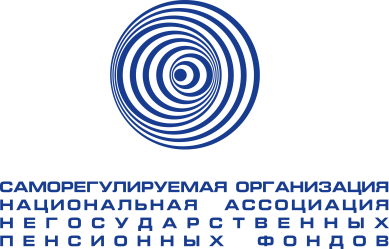 Мониторинг СМИ РФпо пенсионной тематике14.06.2024 г.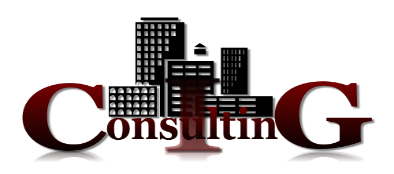 Темы дняБолее 60% опрошенных для «Российской газеты» компанией «Авито Работа» россиян, не являющихся пенсионерами, готовы заранее откладывать деньги, на которые они будут жить после выхода на пенсию. Чаще других осведомлены о программе молодые россияне в возрасте 18-24 лет (18%). 30% опрошенных россиян отметили, что хотели бы вступить в ПДС, среди них больше мужчин (31% против 29% женщин) респондентов в возрасте 18-24 лет (37%), 25-34 лет (37%) и 35-44 лет (33%), передает «Финмаркет»В 23 региональных филиалах Финансового университета при Правительстве РФ прошёл Всероссийский семейный фестиваль сбережений и инвестиций при поддержке Минфина России, портала Моифинансы.рф. Мероприятие посвятили повышению финграмотности россиян в сфере личных и семейных финансов. НПФ Эволюция стал партнером фестиваля: эксперты фонда вошли в состав жюри мероприятия, который прошел в Краснодарском крае на базе Новороссийского филиала Финуниверситета, сообщается на официальной странице НАПФГражданам с большим стажем следует дать право выходить на пенсию раньше, чем это предусмотрено нынешним законодательством, - законопроект об этой и других мерах в пенсионной сфере внесли в Госдуму депутаты СРЗП во главе с лидером Сергеем Мироновым. Кабмин посоветовал доработать проект. Инициатива касается страховых пенсий. Пока что досрочную пенсию могут назначить на два года раньше достижения пенсионного возраста. В законопроекте предлагается изменить этот срок на пять лет - не ранее чем в 60 лет для мужчин и в 55 лет для женщин, пишет «Российская газета»Первый совет российским пенсионерам по управлению финансами — открыть вклад в банке. Это самый простой и безрисковый способ приумножить сбережения с учетом действующей ключевой ставки в 16%, сказала «Газете.ru» доцент кафедры оценочной деятельности и корпоративных финансов университета «Синергия» Лидия Мазур. Второй совет — защитить себя от финансовых мошенниковПоложена ли пенсия самозанятым и как на нее заработать, читайте в материале «РИАМО»Индексация пенсий работающим пенсионерам точно будет возобновлена. Об этом рассказал премьер-министр России Михаил Мишустин. Как заявил премьер-министр, уже 1 февраля 2025 г. пенсии работающих россиян старшего поколения будут проиндексированы. Мишустин подчеркнул, что поручение президента затронет почти 8 млн россиян. При этом он отметил, что это те граждане, кто имеет солидный опыт и навыки, необходимые сейчас на рынке, пишет «Конкурент»Премьер-министр РФ Михаил Мишустин анонсировал возобновление индексации пенсионных выплат работающим пенсионерам с 2025 года. Эксперт назвал размер прибавки, на который смогут рассчитывать трудящиеся пожилые граждане. Как разъяснил проректор Финансового университета при правительстве РФ Александр Сафонов в комментарии информагентству ТАСС, перерасчет пенсий работающим пенсионерам сделают с учетом уровня фактической инфляции по итогам 2024 года, передает «АБН24»Цитаты дняНаталия Каменская, начальник отдела регулирования негосударственных доходов пенсионных фондов департамента финансовой политики Минфина России: «Одной из задач программы является воспитание культуры долгосрочных сбережений и накоплений. Между прочим, это закреплено в указе президента России о национальных целях и более того, по поручению главы государства срок софинасирования накоплений граждан в ПДС будет увеличен с 3 до 10 лет»Павел Шахлевич, заместитель директора департамента финансовой политики Минфина России: «Президент поручил продлить срок государственного софинансирования как минимум до 10 лет. Безусловно, это важное решение позволит сделать использование нового сберегательного инструмента по-настоящему массовым. С учетом того, что минимальный срок участия в программе составляет 15 лет, получать финансовую поддержку можно будет на протяжении большей части этого времени. Две трети срока пройдет в режиме «умножить на два»Аркадий Недбай, председатель Совета НАПФ: «Благодаря программе через 10 лет вы соберете на счету значимую сумму. Если ежемесячно отчислять всего 2% от своих доходов, то через 10 лет вы накопите сумму, равную 5-6 вашим месячным доходам»Валерий Вайсберг, директор аналитического департамента инвестиционной компании «Регион»: «Горизонт банковских вкладов достаточно короткий — средняя дюрация вкладов составляет год-полтора, то есть на депозитах обычно лежат деньги, которые люди не готовы размещать вдолгую. Перевод сбережений в иные, более длинные инструменты может быть интересен молодым специалистам с высокими зарплатами: их высокие доходы и так будут облагаться повышенным НДФЛ, поэтому дополнительный налог на вклады снизит интерес таких клиентов к депозитам. И в принципе эта категория населения уже более ориентирована на новые инструменты, чем вкладчики старшего возраста, которые привыкли формировать пассивный доход за счет классических депозитов»ОГЛАВЛЕНИЕТемы дня	2Цитаты дня	3НОВОСТИ ПЕНСИОННОЙ ОТРАСЛИ	10Новости отрасли НПФ	10Ваш пенсионный брокер, 14.06.2024, НПФ Эволюция стал партнером Всероссийского семейного фестиваля сбережений и инвестиций	10В 23 региональных филиалах Финансового университета при Правительстве РФ прошёл Всероссийский семейный фестиваль сбережений и инвестиций при поддержке Минфина России, портала Моифинансы.рф. Мероприятие посвятили повышению финграмотности россиян в сфере личных и семейных финансов. НПФ Эволюция стал партнером фестиваля: эксперты фонда вошли в состав жюри мероприятия, который прошел в Краснодарском крае на базе Новороссийского филиала Финуниверситета.	10Программа долгосрочных сбережений	11Финмаркет, 13.06.2024, Молодежь заинтересовалась программой долгосрочных сбережений	11Более 60% опрошенных для «Российской газеты» компанией «Авито Работа» россиян, не являющихся пенсионерами, готовы заранее откладывать деньги, на которые они будут жить после выхода на пенсию.	11НИА - Самара, 13.06.2024, Большинство самарцев готовы заранее откладывать деньги для обеспечения себя после выхода на пенсию	12Авито Работа опросила 10 000 россиян, чтобы узнать, как они предпочитают накапливать сбережения. Исследование показало, что 61% опрошенных, не являющихся пенсионерами, готовы заранее откладывать деньги, на которые они будут жить после выхода на пенсию. При этом 60% россиян не слышали о программе долгосрочный сбережений (ПДС). Это добровольная программа действует с 1 января текущего года и позволяет гражданам России накопить сбережения путем перечисления взносов в негосударственные пенсионные фонды. НПФ в свою очередь инвестируют эти деньги и осуществляют выплаты вкладчикам при наступлении предусмотренных оснований.	12URA.news, 13.06.2024, «Авито»: 56% челябинцев согласны копить на пенсию сами	13Большинство жителей Челябинска готово самостоятельно копить на пенсию заранее. Как URA.RU рассказали в пресс-службе платформы «Авито Работа», такой ответ в ходе опроса дали 56% респондентов.	13ОМ1.ru, 13.06.2024, Омичи готовы копить деньги, чтобы обеспечить свою старость	13Платформа «Авито Работа» провела опрос и выяснила, что 63%омичей не пенсионного возраста заранее готовы копить деньги, на которые они будут жить, когда выйдут на пенсию. При этом о программе долгосрочных сбережений, которая действует с 1 января и позволяет перечислять взносы в негосударственные пенсионные фонды, не знают 60% опрошенных.	13НАПФ, 13.06.2024, НПФ Эволюция стал партнером Всероссийского семейного фестиваля сбережений и инвестиций	14В 23 региональных филиалах Финансового университета при Правительстве РФ прошёл Всероссийский семейный фестиваль сбережений и инвестиций при поддержке Минфина России, портала Моифинансы.рф. Мероприятие посвятили повышению финграмотности россиян в сфере личных и семейных финансов. НПФ Эволюция стал партнером фестиваля: эксперты фонда вошли в состав жюри мероприятия, который прошел в Краснодарском крае на базе Новороссийского филиала Финуниверситета.	14Заря Егорлыкская, 13.06.2024, Программа долгосрочных сбережений	14В январе 2024 года в стране заработала программа долгосрочных сбережений граждан. Государство предлагает накопить на старость, еще и добавляет некоторую сумму от себя.	14Дружба (Республика Башкортостан, Мишкино), 13.06.2024, Минфин России рассказал журналистам ПФО о программе долгосрочных сбережений	16Информационный семинар для регионов Приволжского федерального округа провели в формате ВКС финансовые органы страны. Целью стало разъяснение гражданам подробностей о набирающей популярность Программе долгосрочных сбережений, разработанной минфином РФ совместно с Центробанком.	16Уренские вести, 13.06.2024, Нижегородцы активно подключаются к программе долгосрочных сбережений	17Более 30 тысяч нижегородцев стали участниками программы долгосрочных сбережений (ПДС) - это 7% от общего числа заключенных договоров по всей России. Об этом сообщил Аркадий Недбай, председатель Совета СРО «Национальная ассоциация негосударственных пенсионных фондов» (НАПФ) на семинаре-совещании в Нижнем Новгороде, посвященном ПДС.	17Кинешемец.ru, 13.06.2024, Продление срока софинансирования увеличивает привлекательность ПДС	19Продление срока государственного софинансирования до 10 лет существенно расширяет сегмент клиентов, для которых программа долгосрочных сбережений (ПДС) становится экономически привлекательной для инвестирования вдолгую.	19Новости развития системы обязательного пенсионного страхования и страховой пенсии	20Российская газета, 13.06.2024, В Госдуму внесен законопроект о досрочном выходе на пенсию	20Гражданам с большим стажем следует дать право выходить на пенсию раньше, чем это предусмотрено нынешним законодательством, - законопроект об этой и других мерах в пенсионной сфере внесли в Госдуму депутаты СРЗП во главе с лидером Сергеем Мироновым. Кабмин посоветовал доработать проект. Инициатива касается страховых пенсий. Пока что досрочную пенсию могут назначить на два года раньше достижения пенсионного возраста. В законопроекте предлагается изменить этот срок на пять лет - не ранее чем в 60 лет для мужчин и в 55 лет для женщин.	20Парламентская газета, 13.06.2024, Депутаты СРЗП предложили снизить возраст для досрочного выхода на пенсию	21Депутаты «Справедливой России — За правду» под руководством лидера фракции Сергея Миронова подготовили законопроект о досрочном выходе на пенсию граждан с большим стажем. Об этом сообщила 13 июня пресс-служба партии. Инициатива внесена в Госдуму и доступна в электронной базе палаты.	21Общественная служба новостей, 13.06.2024, В Госдуму внесли проект о досрочном выходе на пенсию	21В Государственную думу внесен законопроект о досрочном выходе на пенсию. Как следует из документа в электронной базе палаты, инициатива касается страховых пенсий.	21Парламентская газета, 14.06.2024, Мария ВОСТРИКОВА, Госдума и кабмин консультируются по индексации пенсий работающим пенсионерам	22Законопроект о возобновлении индексации пенсий работающим пенсионерам внесут в Госдуму в ближайшее время, чтобы уже осенью заложить необходимые средства в бюджет Соцфонда на следующий год. Об этом "Парламентской газете" сообщил член Комитета Госдумы по труду, социальной политике и делам ветеранов, замруководителя фракции "Eдиная Россия" Андрей ИСАEВ.	22Газета.ru, 13.06.2024, Российским пенсионерам дали советы по управлению финансами	23Первый совет российским пенсионерам по управлению финансами — открыть вклад в банке. Это самый простой и безрисковый способ приумножить сбережения с учетом действующей ключевой ставки в 16%, сказала «Газете.Ru» доцент кафедры оценочной деятельности и корпоративных финансов университета «Синергия» Лидия Мазур.	23РИАМО, 13.06.2024, Пенсия для самозанятых: на что рассчитывать в старости и как заработать пенсионные баллы	24Положена ли пенсия самозанятым и как на нее заработать, читайте в материале РИАМО.	24Конкурент, 13.06.2024, Процесс запущен, и ждать уже недолго. Мишустин сказал, что будет с пенсиями таких пенсионеров	26Индексация пенсий работающим пенсионерам точно будет возобновлена. Об этом рассказал премьер-министр России Михаил Мишустин.	26Конкурент, 13.06.2024, Пенсионерам создадут условия для дальнейшей работы	27С 1 февраля 2025 года будет возобновлена индексация пенсий работающих пенсионеров. Такое заявление сделал премьер-министр России Михаил Мишустин, сообщает «Конкурент».	27Капитал страны, 13.06.2024, Депутат: Нужно повышать доверие россиян к пенсионной системе	27Первым шагом к возвращению к справедливому пенсионному возрасту может стать новый законопроект «Справедливой России — За правду». Такое мнение выразил глава фракции Сергей Миронов в своем телеграм-канале. Парламентарий уточнил, что новый законопроект партии предлагает сократить на 5 лет срок страхового стажа, необходимого для выхода на досрочную пенсию.	27PеnsNеws.ru, 13.06.2024, Принято важное решение о пенсиях семьям погибших участников СВО	28Президент России Владимир Путин подписал закон, в соответствии с которым семьи погибших участников спецоперации по освобождению исторических российских земель и защите населения территорий от нацистской оккупации с детьми до 23 лет смогут получать одновременно две пенсии, сообщает Pеnsnеws.ru. Речь, в частности, идет о страховых выплатах и пенсии по потере кормильца.	28DEITA.ru, 13.06.2024, Работающим пенсионерам пересчитают пенсии	28Зимой будущего года работающие пенсионеры получат долгожданную индексацию: им станут пересчитывать пенсии наравне с остальными получателями пенсионных выплат. Этот вопрос поднимался в Госдуме еще с 2019 года.	28DEITA.ru, 13.06.2024, Россиянам рассказали, как можно увеличить пенсию, не работая	29Россияне могут увеличить размер своей будущей пенсии без приобретения нового трудового стажа, то есть нигде дополнительно не работая. Об этом рассказала эксперт Фатима Дзгоева, сообщает ИА DEITA.RU. По её словам, согласно действующему законодательству, размер пенсии в России напрямую зависит от того, сколько к моменту выхода на заслуженный отдых конкретный человек успел накопить пенсионных баллов.	29АБН24, 13.06.2024, Работающим пенсионерам сообщили размер прибавки в 2025 году	29Премьер-министр РФ Михаил Мишустин анонсировал возобновление индексации пенсионных выплат работающим пенсионерам с 2025 года. Эксперт назвал размер прибавки, на который смогут рассчитывать трудящиеся пожилые граждане.	29Время бухгалтера, 13.06.2024, Минтруд пообещал в срочном порядке подготовить проект закона о возврате индексации пенсий	30Глава государства дал поручение возобновить с 2025 года индексирование пенсионных выплат продолжающим вести трудовую деятельность гражданам пенсионного возраста. Принять соответствующий проект закона Путин В. рекомендовал уже в текущую весеннюю сессию.	309111.ru, 13.06.2024, Возобновление индексации пенсий работающим пенсионерам: что нас ждет	30После заявления президента Путина В.В. о том, что необходимо возобновить индексацию для трудящихся граждан старшего возраста, в сети интернета появилось много шума.	30Региональные СМИ	33Новости Тольятти, 13.06.2024, Студент из Тольятти рекомендует уравнять пенсионный возраст	33Доклад Романа Кожевникова, студента второго курса института права Тольяттинского госуниверситета (ТГУ), признали лучшим на ХХХI научной студенческой конференции «Государство и право: актуальные проблемы современности» и на международной VIII студенческой научно-практической конференции «Молодой исследователь: от идеи к проекту».	33НОВОСТИ МАКРОЭКОНОМИКИ	34РБК - Инвестиции, 13.06.2024, Минэк уточнил параметры института защиты держателей конвертируемых бумаг	34Минэкономразвития планирует защитить права держателей конвертируемых ценных бумаг путем введения института «подтверждающего лица». В обновленной версии законопроекта ведомство уточнило круг лиц, которые могут им стать.	34РИА Новости, 13.06.2024, Налоговая выплата семьям с детьми будет идти через социальное казначейство - Минфин РФ	37Ежегодная налоговая выплата семьям с низкими доходами, имеющим детей, будет производиться через институт социального казначейства за счет средств федерального бюджета, рассказал замминистра финансов Алексей Сазанов на заседании общественного совета при Минфине РФ.	37URA.news, 13.06.2024, Юлия КОШКИНА, Как новая шкала НДФЛ повлияет на рынок вкладов	37Новая шкала НДФЛ может снизить приток денег от состоятельных россиян во вклады, допускают банкиры и экономисты. Что банки смогут им предложить и как будут бороться за тех, кого не затронет повышение налогов, — в материале РБК.	37РИА Новости, 13.06.2024, Песков: Центробанк России в состоянии обеспечить стабильность на всех рынках	42Центробанк России в состоянии обеспечить стабильность на всех рынках, заявил пресс-секретарь президента РФ Дмитрий Песков, комментируя санкции, введенные США в отношении Московской биржи.	42РИА Новости, 13.06.2024, Инфляция в РФ идет ближе к верхней границе прогноза в 4,3-4,8%, ЦБ в июле уточнит его	43Инфляция в России идет ближе к верхней границе прогноза в 4,3-4,8%, может даже превысить его, ЦБ уточнит прогноз в июле, заявил глава департамента денежно-кредитной политики Банка России Кирилл Тремасов.	43НОВОСТИ ЗАРУБЕЖНЫХ ПЕНСИОННЫХ СИСТЕМ	44Новости пенсионной отрасли стран дальнего зарубежья	44ProDengi.kz, 13.06.2024, Ирина ЛЕДОВСКИХ, Названы размеры пенсий в разных странах мира	44Размер средней пенсии варьируется по всему миру в зависимости от экономики государств, социальной политики правительств, уровня ВВП. Далее мы сравнили пенсии в разных странах и выяснили, от чего они зависят, сообщает prodengi.kz.	44НОВОСТИ ПЕНСИОННОЙ ОТРАСЛИНовости отрасли НПФВаш пенсионный брокер, 14.06.2024, НПФ Эволюция стал партнером Всероссийского семейного фестиваля сбережений и инвестицийВ 23 региональных филиалах Финансового университета при Правительстве РФ прошёл Всероссийский семейный фестиваль сбережений и инвестиций при поддержке Минфина России, портала Моифинансы.рф. Мероприятие посвятили повышению финграмотности россиян в сфере личных и семейных финансов. НПФ Эволюция стал партнером фестиваля: эксперты фонда вошли в состав жюри мероприятия, который прошел в Краснодарском крае на базе Новороссийского филиала Финуниверситета.Участниками фестиваля стали 1600 человек по всей стране. В игровой форме участники фестиваля знакомились с финансовыми инструментами, пробовали себя в роли инвесторов, слушали лекции о возможностях накопить на будущее.Эксперты НПФ Эволюция рассказали участникам фестиваля о новой программе долгосрочных сбережений, которая включает стимулирующие меры со стороны государства (софинансирование в пределах 36 тысяч рублей в год), налоговые льготы (возможность оформить налоговый вычет с суммы до 400 тыс. рублей в год), возможность перевести накопительную пенсию в программу, гибкие условия получения выплат. Представители фонда отметили, что начинать заботиться о сбережениях на будущее нужно задолго до наступления пенсионного возраста, оптимальный возраст для этого — от 30-35 лет. Важно, что участнику программы необязательно дожидаться официального пенсионного возраста: воспользоваться при необходимости своими накоплениями он сможет через 15 лет действия договора, а это уже в 45-50 лет в случае тех, кто начнет откладывать в молодости.По итогам мероприятия всем участникам фестиваля от организаторов и партнеров были вручены ценные призы и подарки.http://pbroker.ru/?p=77951Программа долгосрочных сбереженийФинмаркет, 13.06.2024, Молодежь заинтересовалась программой долгосрочных сбереженийБолее 60% опрошенных для «Российской газеты» компанией «Авито Работа» россиян, не являющихся пенсионерами, готовы заранее откладывать деньги, на которые они будут жить после выхода на пенсию.При этом 15% опрошенных россиян отметили, что уже знают о программе долгосрочных сбережений (ПДС). Эта программа действует с 1 января нынешнего года, и позволяет людям накопить сбережения путем перечисления взносов в негосударственные пенсионные фонды. НПФ, в свою очередь, инвестируют эти деньги и осуществляют выплаты вкладчикам при наступлении предусмотренных оснований.Чаще других осведомлены о программе молодые россияне в возрасте 18-24 лет (18%). 30% опрошенных россиян отметили, что хотели бы вступить в ПДС, среди них больше мужчин (31% против 29% женщин) респондентов в возрасте 18-24 лет (37%), 25-34 лет (37%) и 35-44 лет (33%).Среди тех, кто еще не достиг пенсионного возраста, 25% согласны с тем, что смогут накопить на пенсию, которая обеспечивала бы им привычный уровень жизни.Значительная часть (41%) россиян, которые еще не вышли на пенсию, считают, что формировать финансовую подушку надо более чем за 15 лет до наступления пенсии. Копить за 10 лет до пенсии считают оптимальным 15% участников опроса, за 15 лет - 14% опрошенных.При этом, согласно результатам опроса, россияне в основном предпочитают низкорисковые инструменты для получения пассивного дохода. Так, 48% опрошенных считают, что вклад в банке - наиболее предпочтительный способ получения пассивного дохода. https://www.finmarket.ru/main/article/6194609НИА - Самара, 13.06.2024, Большинство самарцев готовы заранее откладывать деньги для обеспечения себя после выхода на пенсиюАвито Работа опросила 10 000 россиян, чтобы узнать, как они предпочитают накапливать сбережения. Исследование показало, что 61% опрошенных, не являющихся пенсионерами, готовы заранее откладывать деньги, на которые они будут жить после выхода на пенсию. При этом 60% россиян не слышали о программе долгосрочный сбережений (ПДС). Это добровольная программа действует с 1 января текущего года и позволяет гражданам России накопить сбережения путем перечисления взносов в негосударственные пенсионные фонды. НПФ в свою очередь инвестируют эти деньги и осуществляют выплаты вкладчикам при наступлении предусмотренных оснований.Только 15% опрошенных россиян отметили, что уже знают про ПДС, 26% — что-то слышали, 36% не знают, но хотели бы узнать подробнее, а 24% не знают и не интересуются этой темой. Интересно, что чаще других возрастных групп осведомлены о программе молодые россияне 18-24 лет (18%). Чаще других возрастных групп что-то слышали о программе 31% респондентов в возрасте старше 65 лет и столько же — от 55 до 64 лет, а также 29% россиян от 45 до 54 лет.30% опрошенных россиян отметили, что хотели бы вступить в программу ПДС, среди них больше мужчин (31% против 29% женщин) и респондентов в возрасте 18-24 лет (37%), 25-34 лет (37%) и 35-44 лет (33%).Среди тех респондентов, которые еще не вышли на пенсию, 25% согласны с тем, что смогут накопить на пенсию, которая обеспечивала бы им привычный уровень потребления. Однако в среднем россияне оценивают свое согласие с утверждением на 5 из 10, причем молодежь оказалась более оптимистичной — эта оценка у молодых респондентов 18-24 лет выше, чем у других (около 6 баллов из 10).Значительная часть (41%) россиян, которые еще не вышли на пенсию, считают, что формировать финансовую подушку надо более, чем за 15 лет до наступления пенсии. Копить на финансовую подушку за 10 лет до пенсии считают оптимальным 15% участников опроса, за 15 лет — 14% опрошенных.При этом, согласно результатам опроса, россияне в основном предпочитают низкорисковые инструменты для получения пассивного дохода. Так, 48% опрошенных считают, что вклад в банке — наиболее предпочтительный способ получения пассивного дохода. Такое мнение чаще разделяют респонденты старшего возраста — 65+ лет (63%), 55-64 года (57%), 45-54 года (51%).31% респондентов предпочли бы сдавать в аренду недвижимость, автомобиль и технику. Такой способ отметили 37% респондентов в возрасте 25-34 лет и 35% — в возрасте от 35 до 44 лет.Открытие собственного бизнеса или приобретение доли в бизнесе как способ получать пассивный доход рассматривают 23% россиян. Чаще это молодежь 18-24 лет (35%) и 25-34 лет (28%).Покупку ценных бумаг и криптовалюты предпочитают соответственно 20% и 9% респондентов. Из назвавших эти способы оказалось 23% молодых россиян от 18 до 24 лет, которые собираются покупать ценные бумаги, и 16% россиян такого же возраста, предпочитающих купить криптовалюту.https://www.niasam.ru/obschestvo/bolshinstvo-samartsev-gotovy-zaranee-otkladyvat-dengi-dlya-obespecheniya-sebya-posle-vyhoda-na-pensiyu-235487.htmlURA.news, 13.06.2024, «Авито»: 56% челябинцев согласны копить на пенсию самиБольшинство жителей Челябинска готово самостоятельно копить на пенсию заранее. Как URA.RU рассказали в пресс-службе платформы «Авито Работа», такой ответ в ходе опроса дали 56% респондентов.«Большинство челябинцев, не являющихся пенсионерами, готовы самостоятельно откладывать деньги на будущую пенсию. Однако 56% из опрошенных не слышали о программе долгосрочных сбережений», — отметили в «Авито Работа».Согласно опросу, только 17% челябинцев знакомы с программой долгосрочных сбережений. Каждый четвертый не знает в деталях, но что-то слышал о новации. Программа позволяет накапливать средства через негосударственные пенсионные фонды. В основном осведомлены о возможностях горожане в возрасте 18-24 лет. Чаще остальных слышали о программе челябинцы от 45 лет и старше.Чтобы накопить на пенсию, челябинцы предпочитают низкорисковые инструменты. Респонденты признались, что в основном это вклады в банке (56% ответов), сдача в аренду недвижимости, автомобиля и техники (33%). Каждый пятый готов купить долю в бизнесе или открыть свое дело.https://ura.news/news/1052780686ОМ1.ru, 13.06.2024, Омичи готовы копить деньги, чтобы обеспечить свою старостьПлатформа «Авито Работа» провела опрос и выяснила, что 63%омичей не пенсионного возраста заранее готовы копить деньги, на которые они будут жить, когда выйдут на пенсию. При этом о программе долгосрочных сбережений, которая действует с 1 января и позволяет перечислять взносы в негосударственные пенсионные фонды, не знают 60% опрошенных.Не знают и не интересуются темой 26% омичей, 34% опрошенных не знают о программе, но хотели бы знать, 26% — что-то слышали, только 14% омичей сказали, что с ПДС знакомы. При этом больше других о программе знают именно молодые омичи в возрасте от 18-ти до 24-х лет, таких 18%. Также имеют представления о программе омичи в возрасте старше 65 лет и в возрастных группах 55–64 и 45–54. Отмечается, что омские мужчины больше стремятся вступить в ПДС, чем женщины (31% против 29%).Накопить на пенсию, которая обеспечит привычный уровень потребления, смогут, как они сами считают, 29% омичей. А 55% жителей Омска уверены, что начинать копить на пенсию надо более, чем за 15 лет до выхода. Накопить за 10 лет намерены 15% омичей.https://www.om1.ru/bank/news/349740-omichi_gotovy_kopit_dengi_chtoby_obespechit_svoju_starost/ НАПФ, 13.06.2024, НПФ Эволюция стал партнером Всероссийского семейного фестиваля сбережений и инвестицийВ 23 региональных филиалах Финансового университета при Правительстве РФ прошёл Всероссийский семейный фестиваль сбережений и инвестиций при поддержке Минфина России, портала Моифинансы.рф. Мероприятие посвятили повышению финграмотности россиян в сфере личных и семейных финансов. НПФ Эволюция стал партнером фестиваля: эксперты фонда вошли в состав жюри мероприятия, который прошел в Краснодарском крае на базе Новороссийского филиала Финуниверситета.Участниками фестиваля стали 1600 человек по всей стране. В игровой форме участники фестиваля знакомились с финансовыми инструментами, пробовали себя в роли инвесторов, слушали лекции о возможностях накопить на будущее.Эксперты НПФ Эволюция рассказали участникам фестиваля о новой программе долгосрочных сбережений, которая включает стимулирующие меры со стороны государства (софинансирование в пределах 36 тысяч рублей в год), налоговые льготы (возможность оформить налоговый вычет с суммы до 400 тыс. рублей в год), возможность перевести накопительную пенсию в программу, гибкие условия получения выплат. Представители фонда отметили, что начинать заботиться о сбережениях на будущее нужно задолго до наступления пенсионного возраста, оптимальный возраст для этого - от 30-35 лет. Важно, что участнику программы необязательно дожидаться официального пенсионного возраста: воспользоваться при необходимости своими накоплениями он сможет через 15 лет действия договора, а это уже в 45-50 лет в случае тех, кто начнет откладывать в молодости.По итогам мероприятия всем участникам фестиваля от организаторов и партнеров были вручены ценные призы и подарки.http://www.napf.ru/229897 Заря Егорлыкская, 13.06.2024, Программа долгосрочных сбереженийВ январе 2024 года в стране заработала программа долгосрочных сбережений граждан. Государство предлагает накопить на старость, еще и добавляет некоторую сумму от себя.Как это работает? четыре важных факта1. участвовать в программе может любой гражданин РФ с 18 лет;2. нужно заключить договор с тем негосударственным пенсионным фондом, который получил право от государства участвовать в этой программе;3. суть программы в том, что вы платите добровольные взносы (не менее 2 тыс. руб. в год), а оператор программы – негосударственный пенсионный фонд (НПФ) – инвестирует их, обеспечивая доходность вложений;4. сбережения участников программы государство увеличит. Деньги для этого возьмут из Фонда национального благосостояния (ФНБ) и резервов Социального фонда России (СФР, бывший ПФР). Максимальная сумма участия государства – 36 тысяч рублей в год.Государство добавит деньги. Но есть нюансыЛюдям с разными доходами государство по-разному добавит денег из бюджета. При этом максимальная сумма государственных денег ограничена 36 тысячами рублей в год. И она не увеличится, даже если вы вложите гораздо больше. Кроме того, государство будет поддерживать участников программы только в первые 3 года. Формулу софинансирования смотрите ниже:▶️ один к одному: на каждый вложенный рубль накоплений государство добавит еще один рубль. Доходы человека при этом не должны превышать 80 тысяч рублей в месяц. Максимальную доплату от государства в 36 тысяч рублей за год вдобавок к своим вложениям можно получить, если вкладывать в программу ежемесячно по 3 тысячи рублей;▶️ один к двум: за рубль вложенных средств государство даст 50 копеек сверху (но помним – не более 36 тысяч в год). Это для участников программы с доходами от 80 до 150 тысяч рублей;▶️ один к четырем: 25 копеек даст государство на каждый рубль от участника (но также не более 36 тыс. руб. в год). Применимо к самым состоятельным россиянам, которые получают свыше 150 тысяч рублей в месяц.Дополнительные бонусы▶️ Налоговый вычет – 13% в год.▶️ Наследование на этапе накопления. 100% средств наследуется, за исключением назначения пожизненной выплаты.▶️ Государство гарантирует сохранность накоплений вместе с доходами. Страхованию подлежит сумма до 2,8 млн руб.Когда вы сможете использовать то, что накопите?▶️ Досрочно можно получить до 100% накоплений, если требуются средства на дорогостоящее лечение или при потере кормильца.▶️ После 15 лет действия договора с негосударственным пенсионным фондом.▶️ При достижении 55 лет (женщины) и 60 лет (мужчины), но при условии соблюдения установленных требований.ВАЖНО!Идти с желанием участвовать в программе в Пенсионный фонд (сейчас он называется Социальный фонд России) бессмысленно – они ничем не помогут. Общаться надо именно с выбранным негосударственным пенсионным фондом. Список этих фондов ищите по указанной ниже ссылке.И еще один момент: если вдруг вам позвонят и представятся просто пенсионным фондом или любым негосударственным пенсионным фондом – не верьте, это мошенники. Звоните только сами и лично!По этой ссылке https://pds.napf.ru/ вы найдете: ▶️ Еще больше подробностей о программе.▶️ Список всех негосударственных пенсионных фондов – участников Программы долгосрочных сбережений. Там же сможете перейти на их сайты.https://zarya-egorlik.ru/programma-dolgosrochnyh-sberezheniy/ Дружба (Республика Башкортостан, Мишкино), 13.06.2024, Минфин России рассказал журналистам ПФО о программе долгосрочных сбереженийИнформационный семинар для регионов Приволжского федерального округа провели в формате ВКС финансовые органы страны. Целью стало разъяснение гражданам подробностей о набирающей популярность Программе долгосрочных сбережений, разработанной минфином РФ совместно с Центробанком.ПДС стартовала в начале 2024 года, и уже к сегодняшнему дню в нее вступило 500 тысяч россиян. Но потенциально выгодно участвовать в ней может любой совершеннолетний житель страны - это универсальный и гибкий финансовый продукт, продукт накопления, считают в минфине, который подходит практически всем категориям граждан.Начальник Отдела регулирования негосударственных пенсионных фондов Департамента финансовой политики Наталия Каменская напомнила, что сбережения по программе можно использовать на самые популярные цели: для образования детей, покупки недвижимости или развития бизнеса, а также на свое пенсионное обеспечение или обеспечение близких - супруга или родителей. Для этого можно открыть счет в готовом для этого НПФ (из действующих 35 в России) на себя, ребенка или других родственников.- Одной из задач программы является воспитание культуры долгосрочных сбережений и накоплений. Между прочим, это закреплено в указе президента России о национальных целях и более того, по поручению главы государства срок софинасирования накоплений граждан в ПДС будет увеличен с 3 до 10 лет, - отметила Наталия Каменская.Любой россиянин сам принимает решение, вступать в программу или нет, а также сам определяет удобный для него размер взноса и периодичность его уплаты, выбирает НПФ, выгоду могут извлечь и жители предпенсионного возраста, и уже состоявшиеся пенсионеры.- Государство также принимает участие в формировании средств гражданина с помощью софинансирования (до 36 тысяч рублей ежегодно), налоговых вычетов и гарантирования средств на счете в размере до 2,8 млн рублей по аналогии с АСВ. Кроме того, со стороны НПФ действует принцип безубыточности инвестирования средств. Также средства ПДС можно наследовать. Любопытно, что хотя срок договора заявлен в 15 лет, другим условием получения всех накоплений в ПДС без потерь сейчас является достижение женщинами 55 лет, мужчинами - 60 лет. Кроме того, в ПДС можно перевести пенсионные накопления по обязательному пенсионному страхованию (периода 2002 - 2013 годов). По нашему мнению, ПДС - программа из разряда «сделал и забыл», своего рода «накопления на сдачу», с посильными взносами и очевидной выгодой в конце, - подтвердил член Совета Национальной Ассоциации НПФ Аркадий Недбай.Источник:https://resbash.ru/news/ekonomika/2024-06-10/minfin-rossii-rasskazal-zhurnalistam-pfo-o-programme-dolgosrochnyh-sberezheniy-3805244https://promishkino.ru/articles/obshchestvo/2024-06-13/minfin-rossii-rasskazal-zhurnalistam-pfo-o-programme-dolgosrochnyh-sberezheniy-3808148 Уренские вести, 13.06.2024, Нижегородцы активно подключаются к программе долгосрочных сбереженийБолее 30 тысяч нижегородцев стали участниками программы долгосрочных сбережений (ПДС) - это 7% от общего числа заключенных договоров по всей России. Об этом сообщил Аркадий Недбай, председатель Совета СРО «Национальная ассоциация негосударственных пенсионных фондов» (НАПФ) на семинаре-совещании в Нижнем Новгороде, посвященном ПДС.Открыла мероприятие министр финансов Нижегородской области Ольга Сулима. В ходе семинара представители Минфина РФ и НАПФ встретились с руководителями региональных органов исполнительной власти, а также по видеосвязи - с представителями субъектов ПФО.«Президент России Владимир Путин обозначил суть программы: она позволит копить, чтобы получать дополнительный доход или создать «подушку безопасности». Особенность программы в том, что сформировать накопления помогает государство: к средствам граждан оно будет добавлять до 36 тысяч рублей в год. Кроме того, участники смогут оформить ежегодный налоговый вычет на уплаченные взносы. К программе подключено 22 негосударственных пенсионных фонда, в которых нижегородцы уже могут оформить соответствующий договор», - пояснила Ольга Сулима.Всего в стране с начала года участниками программы стало уже более полумиллиона человек, сообщила начальник отдела регулирования негосударственных доходов пенсионных фондов департамента финансовой политики Минфина России Наталия Каменская. По ее словам, рост интереса россиян к долгосрочным сбережениям может поспособствовать развитию рынка негосударственных пенсионных фондов.В частности, увеличение срока государственного софинансирования с 3 до 10 лет позволит привлечь в программу еще больше людей, отметил Павел Шахлевич, заместитель директора департамента финансовой политики Минфина России.«Президент поручил продлить срок государственного софинансирования как минимум до 10 лет. Безусловно, это важное решение позволит сделать использование нового сберегательного инструмента по-настоящему массовым. С учетом того, что минимальный срок участия в программе составляет 15 лет, получать финансовую поддержку можно будет на протяжении большей части этого времени. Две трети срока пройдет в режиме «умножить на два» - для людей с зарплатой до 80 тысяч рублей это может стать очень хорошим подспорьем», - рассказал он.По его словам, для операторов программы долгосрочных сбережений - негосударственных пенсионных фондов - ее реализация уже стала новым витком развития и своеобразным вызовом. Чтобы привлекать и удерживать клиентов, которые готовы отдать свои деньги в управление на длительный срок, нужно предлагать действительно выгодные и конкурентные условия. «Гарантии защиты средств и повышенную надежность обеспечивают абсолютно все НПФ, но это далеко не всё. В рамках ПДС каждый фонд старается предложить какие-то дополнительные опции - фиксированную ставку доходности или, например, особые условия договора. То есть НПФ стараются сделать пользование этим финансовым инструментом максимально удобным и понятным для клиентов», - добавила в свою очередь Наталия Каменская.Аркадий Недбай, говоря о преимуществах программы, напомнил о возможности перевода в нее пенсионных накоплений. По его словам, около 40% участников ПДС уже воспользовались этой опцией.«Если вы были официально трудоустроены в период с 2002-го до 2014 года, то у вас есть накопление по обязательному пенсионному страхованию, которые можно перевести в программу долгосрочных сбережений. Даже если вы родились позже, приходите в любой негосударственный пенсионный фонд по своему выбору и заключайте договор ПДС. С момента, как вы начнете делать отчисления, государство будет софинансировать ваши взносы. Благодаря программе через 10 лет вы соберете на счету значимую сумму. Если ежемесячно отчислять всего 2% от своих доходов, то через 10 лет вы накопите сумму, равную 5-6 вашим месячным доходам», - рассказал председатель Совета НАПФ.В ходе визита в столицу Поволжья сотрудники Минфина РФ и НАПФ встретились со студентами нижегородских вузов - Нижегородского государственного университета им. Лобачевского, нижегородского филиала Высшей школы экономики и Нижегородского института управления - филиала РАНХиГС, а также с представителями профсоюзных организаций региона. На встрече с экспертами обсуждались вопросы управления личными финансами и поиска эффективных подходов к формированию личных накоплений.Программа долгосрочных сбережений разработана Министерством финансов Российской Федерации совместно с Банком России и с участием НАПФ. Всего до конца 2024 года авторы программы планируют провести по всей стране несколько десятков встреч с представителями федеральных и региональных органов исполнительной власти, а также с членами кредитных, общественных и профсоюзных организаций. Семинары, посвященные программе долгосрочных сбережений, направлены на популяризацию этого финансового инструмента. Их задача - дать как можно большему числу людей возможность сформировать накопления, воспользовавшись преимуществами ПДС.https://uren-vesti.ru/gubernskie-novosti-1/media/2024/6/13/nizhegorodtsyi-aktivno-podklyuchayutsya-k-programme-dolgosrochnyih-sberezhenij/ Кинешемец.ru, 13.06.2024, Продление срока софинансирования увеличивает привлекательность ПДСПродление срока государственного софинансирования до 10 лет существенно расширяет сегмент клиентов, для которых программа долгосрочных сбережений (ПДС) становится экономически привлекательной для инвестирования вдолгую.Такое мнение высказал заместитель председателя правления банка ВТБ Георгий Горшков в рамках ПМЭФ-2024.«Донастройка программы существенно увеличит доходность для наиболее экономически активного сегмента – людей 40-45 лет. Например, россиянин в возрасте 45 лет с доходом до 80 тыс. рублей в месяц при ежемесячных взносах в 3000 рублей за 15 лет действия программы сформирует 2,3 млн рублей с учетом софинансирования, перечисления налогового вычета на счет ПДС и потенциального инвестиционного дохода. Со стороны государства за это время будет перечислено на счет участника программы 360 тыс. рублей», – отметил Георгий Горшков.Он также подчеркнул, что софинансирование со стороны работодателя также повысит привлекательность ПДС. «В результате в России будет сформирована полноценная трехуровневая пенсионная система, состоящая из трех компонентов: государственной пенсии, личной накопительной компоненты (ПДС) и негосударственной пенсии (в рамках личных и корпоративных пенсионных программ), что в конечном итоге существенно повысит социальную защищённость людей», – сказал он.https://kineshemec.ru/news/ekonomika-biznes/prodlenije-sroka-sofinansirovanija-uvelichivajet-privlekatelnost-pds-45633.htmlНовости развития системы обязательного пенсионного страхования и страховой пенсииРоссийская газета, 13.06.2024, В Госдуму внесен законопроект о досрочном выходе на пенсиюГражданам с большим стажем следует дать право выходить на пенсию раньше, чем это предусмотрено нынешним законодательством, - законопроект об этой и других мерах в пенсионной сфере внесли в Госдуму депутаты СРЗП во главе с лидером Сергеем Мироновым. Кабмин посоветовал доработать проект. Инициатива касается страховых пенсий. Пока что досрочную пенсию могут назначить на два года раньше достижения пенсионного возраста. В законопроекте предлагается изменить этот срок на пять лет - не ранее чем в 60 лет для мужчин и в 55 лет для женщин.Авторы инициативы также предложили на пять лет снизить стаж, необходимый для досрочного выхода на пенсию. Для мужчин - уменьшить с 42 лет до 37, для женщин - с 37 до 32 лет.По оценкам экспертов, такая мера позволит вывести из «серой» зоны до 50% заработной платы, заявили инициаторы.Кроме того, предложено вдвое индивидуальный пенсионный коэффициент (ИПК) для женщин за любой пятилетний период работы по их выбору. Дело в том, что они набирают меньше таких баллов, чем мужчины, так как пенсионный возраст у женщин меньше, пояснили депутаты.Действующим законодательством предусмотрено достижение пенсионного возраста 65 лет для мужчин и 60 лет для женщин, кроме профессий, предполагающих досрочный выход на пенсию. Кроме этого, лицам, имеющим страховой стаж не менее 42 и 37 лет (соответственно мужчины и женщины), страховая пенсия по старости может назначаться на 24 месяца ранее достижения возраста, предусмотренного законом, но не ранее достижения возраста 60 (мужчины) и 55 лет (женщины).Правительство РФ в своем отзыве представило ряд замечаний. В том числе в кабмине отметили, что для проектируемых законопроектом положений потребуется выделение дополнительных средств федерального бюджета, а расчеты не приведены. При этом проектируемое положение, предусматривающее снижение продолжительности страхового стажа, нарушает концепцию института досрочной пенсии, добавили в правительстве.https://rg.ru/2024/06/13/v-gosdumu-vnesen-zakonoproekt-o-dosrochnom-vyhode-na-pensiiu.html Парламентская газета, 13.06.2024, Депутаты СРЗП предложили снизить возраст для досрочного выхода на пенсиюДепутаты «Справедливой России — За правду» под руководством лидера фракции Сергея Миронова подготовили законопроект о досрочном выходе на пенсию граждан с большим стажем. Об этом сообщила 13 июня пресс-служба партии. Инициатива внесена в Госдуму и доступна в электронной базе палаты.Инициатива предусматривает внесение изменений в закон о страховых пенсиях. Депутаты предложили дать работникам возможность выходить на пенсию на 60 месяцев (5 лет) раньше достижения соответствующего возраста, но не ранее чем в 60 лет для мужчин и в 55 лет для женщин. Сейчас по закону досрочную пенсию могут назначить на два года раньше достижения пенсионного возраста.Авторы инициативы также предложили на пять лет снизить стаж, необходимый для досрочного выхода на пенсию. Для мужчин он снижается с 42 лет до 37, для женщин — с 37 до 32 лет.В пояснительной записке к законопроекту его авторы указывают, что сегодня норма, позволяющая досрочно выходить на пенсию, «является чисто декларативной, без возможности практического применения». Предложенные ими изменения призваны стимулировать граждан к работе в «белой зоне» экономики и выплате отчислений во внебюджетные фонды.Законодатели также предложили увеличить вдвое индивидуальный пенсионный коэффициент (ИПК) для женщин за любой пятилетний период работы по их выбору.«Женщины по умолчанию набирают меньшее количество ИПК по сравнению с мужчинами, потому что для них предусмотрен законом выход на пенсию на пять лет раньше мужчин», — указано в пояснительной записке. Парламентарии считают, что такая методика расчета пенсии нарушает права женщин.Как писала ранее «Парламентская газета», Президент РФ Владимир Путин поручил индексировать пенсии работающих пенсионеров. Премьер-министр РФ Михаил Мишустин заявил, что индексация начнется с 1 февраля будущего года. По его словам, работающие пенсионеры — это опытные специалисты, востребованные на рынке труда. В России их без малого 8 миллионов человек.https://www.pnp.ru/economics/deputaty-srzp-predlozhili-snizit-vozrast-dlya-dosrochnogo-vykhoda-na-pensiyu.html Общественная служба новостей, 13.06.2024, В Госдуму внесли проект о досрочном выходе на пенсиюВ Государственную думу внесен законопроект о досрочном выходе на пенсию. Как следует из документа в электронной базе палаты, инициатива касается страховых пенсий.По действующему законодательству, досрочную пенсию могут назначить на два года раньше достижения пенсионного возраста, однако инициаторы документа предлагают снизить этот стаж на пять лет, то есть мужчин уменьшить его с 42 лет до 37 лет, а для женщин – с 37 до 32 лет.Вместе с тем, депутаты предложили «уронить» в два раза индивидуальный пенсионный коэффициент (ИПК) для женщин за любой пятилетний период работы по их выбору. Как объяснили парламентарии, женщины набирают таких баллов меньше чем мужчины, поскольку пенсионный возраст у них меньше.Между тем президент России Владимир Путин подписал закон, предоставляющий получение двух пенсий членам семей погибших в зоне СВО военнослужащих. Одна пенсия – по потере кормильца – будет выплачиваться женам погибших бойцов, если они не вступили в повторный брак и воспитывают детей младше 23 лет, которые также, в свою очередь, могут получать пенсию.https://www.osnmedia.ru/politika/v-gosdumu-vnesli-proekt-o-dosrochnom-vyhode-na-pensiyu/ Парламентская газета, 14.06.2024, Мария ВОСТРИКОВА, Госдума и кабмин консультируются по индексации пенсий работающим пенсионерамЗаконопроект о возобновлении индексации пенсий работающим пенсионерам внесут в Госдуму в ближайшее время, чтобы уже осенью заложить необходимые средства в бюджет Соцфонда на следующий год. Об этом "Парламентской газете" сообщил член Комитета Госдумы по труду, социальной политике и делам ветеранов, замруководителя фракции "Eдиная Россия" Андрей ИСАEВ.- Индексацию пенсий работающим пенсионерам отменили почти девять лет назад из-за нехватки средств в Пенсионном фонде?- В конце 2015 года Правительство внесло законопроект, в соответствии с которым с 2016 года приостанавливалась индексация пенсий работающим пенсионерам. Это был момент максимального финансового напряжения в пенсионной системе. Демографическая ситуация была крайне неблагоприятная. По различным прогнозам, количество пенсионеров по отношению к работающим неуклонно росло и к 2026 году на одного работающего должен был приходиться более чем один пенсионер. Тогда мы договаривались, что временная приостановка индексации в дальнейшем будет отменена. Приостановка подразумевала также компенсацию после того, как пенсионеры прекращали работать.- Сейчас ситуация изменилась?- В 2018 году было принято сложное, тяжелое, вынужденное решение о повышении пенсионного возраста, которое позволило исправить финансовое положение в пенсионной системе, она стала более устойчивой. И с 2019 года мы несколько раз предлагали Правительству вернуться к индексации пенсий работающим пенсионерам. Нам возражал финансово-экономический блок. И дело было не только в дополнительных расходах, связанных с индексацией, но и в том, что накопился определенный долг перед теми, кому пенсия не индексировалась. Выплата этого долга всем и сразу дала бы существенную нагрузку на бюджет и вброс денег на потребительский рынок, что спровоцировало бы инфляцию. "Eдиная Россия" разработала три предложения о том, как можно было бы в полном объеме восстановить права граждан и минимизировать возможные экономические риски. Дискуссия продолжалась все это время, и в конце концов президент поддержал наше предложение о восстановлении индексации пенсий работающим пенсионерам. В нынешней ситуации это не только восстановление социальной справедливости, но и экономическая потребность. - То есть решение вызвано нехваткой кадров?- Страна действительно испытывает острый дефицит рабочих кадров. И восстановление индексации пенсий для работающих пенсионеров позволило бы либо вернуться на работу тем, кто уже вышел на пенсию, но мог бы еще поработать на тех же оборонных предприятиях, выступить в роли наставников, либо удержать на работе тех, кто достиг пенсионного возраста и раздумывает, уходить ему на пенсию или нет.- Когда планируете принять этот законопроект?- Нам надо принять его в кратчайшее время, в течение весенней сессии, чтобы уже в осеннюю сессию в бюджет Пенсионного фонда на следующий год заложить необходимые средства. Мы уже приступили к консультациям с Правительством, думаю, что законопроект будет подготовлен и внесен в Госдуму в самое ближайшее время.***ЧИСЛEННОСТЬ РАБОТАЮЩИХ ПEНСИОНEРОВ (МЛН ЧEЛ. НА 1 ЯНВАРЯ КАЖДОГО ГОДА)2016 - 15.32018 - 9.72020 - 9.32022 - 8.52024 - 7.9Источник: данные Росстата.Газета.ru, 13.06.2024, Российским пенсионерам дали советы по управлению финансамиПервый совет российским пенсионерам по управлению финансами — открыть вклад в банке. Это самый простой и безрисковый способ приумножить сбережения с учетом действующей ключевой ставки в 16%, сказала «Газете.Ru» доцент кафедры оценочной деятельности и корпоративных финансов университета «Синергия» Лидия Мазур.Второй совет — защитить себя от финансовых мошенников.«Нужно иметь четкое представление, что нельзя паниковать, всегда можно прекратить разговор и позвонить самому в банк. Следует читать в открытых источниках, как могут действовать мошенники, что они предлагают, какими схемами пользуются, сейчас по этой теме много информации, ее надо знать», — сказала Мазур.Третий совет — приобрести государственные или корпоративные облигации — это тоже практически безрисковый инструмент, который позволяет получать несколько раз в год купонные выплаты, но доходность будет выше, чем по депозитам в банке.Четвертый совет — вложиться в драгоценные металлы (золото, серебро, палладий, платина). По словам Мазур, это достаточно просто, поскольку покупка и продажа совершается в банке.Пятый совет — купить акции компаний. Мазур уточнила, что для этого надо понимать, у каких компаний всегда есть дивидендные выплаты, и они ежегодно растут. https://www.gazeta.ru/business/news/2024/06/13/23221309.shtml?updated РИАМО, 13.06.2024, Пенсия для самозанятых: на что рассчитывать в старости и как заработать пенсионные баллыПоложена ли пенсия самозанятым и как на нее заработать, читайте в материале РИАМО.Положена ли пенсия самозанятымПо закону, самозанятые обязаны платить только налог на профессиональный доход (НПД) в размере 4% или 6%. Уплата взносов на пенсионное страхование для них не предусмотрена. Соответственно, трудовой стаж у самозанятых не копится, а значит страховая пенсия им не положена.Таким образом, они могут рассчитывать только на социальную пенсию. Женщины получают ее с 65 лет, а мужчины – с 70 лет. Минимальный размер социальной пенсии в 2024 году составляет 7689,83 рубля в месяц, а с учетом регионального коэффициента может быть выше. При этом, если пенсия меньше прожиточного минимума (для пенсионеров он составляет 13 290 рублей в месяц в целом по России, а в отдельных регионах больше), то государство будет доплачивать недостающую сумму (надбавку). Например, пенсионеры из Ленинградской области получат 13 775 рублей в месяц, москвичи – 24 500 рублей, а жители Ненецкого автономного округа и Магаданской области — 23 985 рублей и 22 826 рублей соответственно.Но работа самозанятым не означает, что человек не может претендовать на страховую пенсию. Остается трудовой стаж, полученный до перехода на самозанятость. Например, если человек работал 15 лет по трудовому договору, то он станет пенсионером в 60 или 65 лет, и ему будут платить страховую пенсию, даже если на момент достижения пенсионного возраста он работает самозанятым.Как самозанятому получить страховую пенсиюЕсли до перехода на самозанятость человек не работал по трудовому договору и не был индивидуальным предпринимателем, то получить страховой стаж он может двумя способами:    устроиться параллельно или перейти на работу по трудовому договору либо открыть ИП;    заключить с Социальным фондом РФ договор добровольного пенсионного страхования и самому платить взносы.Устроиться на работу по трудовому договоруЗакон не запрещает совмещать работу по трудовому договору и самозанятость. У официально трудоустроенного работника будут копиться страховой стаж и пенсионные баллы.Страховая пенсия назначается при соблюдении трех условий:    достижении пенсионного возраста;    наличии необходимого страхового стажа (с 2024 года – не менее 15 лет);    наличии минимального количества пенсионных баллов – не менее 28,2 балла. Если человек работает по трудовому договору, то налог за него в размере 13% платит работодатель. Поэтому зарплату с официальной работы не нужно фиксировать в приложении «Мой налог» и оформлять чек – иначе система распознает это как дополнительный доход и насчитает лишний налог.Открыть ИППенсия предпринимателя складывается из взносов, которые обязан платить ИП. Они называются фиксированными, так как сумму устанавливает налоговый кодекс: в 2024 году это 49 500 рублей. Часть этих средств идет на пенсионное страхование ИП, а часть – на медицинское.Если доход предпринимателя превышает 300 тысяч рублей в год, то ИП уплачивает дополнительно 1% от дохода свыше этой суммы. При этом максимальный размер взноса с дохода более 300 тысяч рублей составляет в 2024 году 277 571 рубль, а с учетом фиксированных взносов — 327 071 рубль.У ИП на упрощенной системе налогообложения (УСН) «Доходы» и патенте (ПСН) есть преимущество: они могут уменьшать налоговый платеж на сумму фиксированных взносов, если будут оплачивать их поквартально.При этом ИП на УСН «Доходы» и ПСН может не платить налог, если дохода нет, но его отсутствие нужно подтвердить в налоговой декларации. Платить же фиксированные взносы нужно всегда, вне зависимости от наличия или отсутствия дохода. В случае неуплаты налоговая начислит пени за просрочку и взыщет долг с расчетного счета ИП. Даже если закрыть ИП с долгами, они все равно останутся.Платить взносы в СФР добровольноСамозанятый может самостоятельно платить взносы в Социальный фонд из заработанных средств. Для этого нужно подать заявление в СФР. Сделать это можно тремя способами:    подать заявку в приложении «Мой налог» в разделе «Добровольное пенсионное обеспечение»;    заполнить заявление через личный кабинет на сайте СФР;    обратиться лично в ближайшее отделение СФР.Платить взносы нужно раз в год или частями до 31 декабря. Проще всего это сделать через приложение «Мой налог» в меню «Управление взносами». Можно также посмотреть платежные реквизиты на сайте СФР и произвести оплату через онлайн-банк.Размер взноса для покупки одного года пенсионного стажа рассчитывается по формуле 12×22% МРОТ. В 2024 году он составляет 50 798,88 рубля. Если заплатить больше или меньше, стаж будет рассчитан пропорционально внесенной сумме.Неработающие граждане и ИП могут купить только 7,5 лет страхового стажа, заплатив 406 391,04 рубля, а самозанятые – все необходимые 15 лет.Как еще можно накопить на пенсию самозанятомуПолучение страхового стажа – не единственная возможность накопить на пенсию самозанятому. Есть и другие способы. Например, можно:    заключить договор с негосударственным пенсионным фондом (НПФ) и платить ему;    оформить полис накопительного или инвестиционного страхования жизни;    копить деньги на вкладе;    копить деньги с дивидендов по акциям, облигациям и другим инвестиционным инструментам.https://riamo.ru/articles/shpargalki/pensija-dlja-samozanjatyh-na-chto-rasschityvat-v-starosti-i-kak-zarabotat-pensionnye-bally/ Конкурент, 13.06.2024, Процесс запущен, и ждать уже недолго. Мишустин сказал, что будет с пенсиями таких пенсионеровИндексация пенсий работающим пенсионерам точно будет возобновлена. Об этом рассказал премьер-министр России Михаил Мишустин.Напомним, во время пленарной сессии на ПМЭФ президент РФ Владимир Путин заявил, что работающие пожилые граждане страны также имеют право на ежегодное повышение пенсионных выплат. При этом глава государства отметил, что производиться они должны по тому же принципу, по которому выплаты повышаются тем пенсионерам, которые закончили свою трудовую деятельность.Как заявил премьер-министр, уже 1 февраля 2025 г. пенсии работающих россиян старшего поколения будут проиндексированы. Мишустин подчеркнул, что поручение президента затронет почти 8 млн россиян. При этом он отметил, что это те граждане, кто имеет солидный опыт и навыки, необходимые сейчас на рынке. Индексация, по мнению премьер-министра, поможет создать необходимые для таких россиян условия, что позволит им передать свои знания молодому поколению.При этом Мишустин подчеркнул, что индексироваться пенсия работающих пожилых граждан должна без подачи дополнительных заявлений – в удобном для пенсионеров формате.https://konkurent.ru/article/68859 Конкурент, 13.06.2024, Пенсионерам создадут условия для дальнейшей работы С 1 февраля 2025 года будет возобновлена индексация пенсий работающих пенсионеров. Такое заявление сделал премьер-министр России Михаил Мишустин, сообщает «Конкурент».Соответствующие поручения переданы вице-премьеру Татьяне Голиковой, которая будет контролировать процесс. Михаил Мишустин пообещал, что правки в законодательство подготовят в кратчайшие сроки.Председатель правительства подчеркнул, что работающие пенсионеры, которые обладают навыками и солидным опытом, востребованы на рынке труда, и таких граждан сегодня более 7,8 млн.Всем им необходимо создавать условия для дальнейшей работы, чтобы пенсионеры могли и дальше делиться знаниями с молодыми специалистами.https://konkurent.ru/article/68891 Капитал страны, 13.06.2024, Депутат: Нужно повышать доверие россиян к пенсионной системеПервым шагом к возвращению к справедливому пенсионному возрасту может стать новый законопроект «Справедливой России — За правду». Такое мнение выразил глава фракции Сергей Миронов в своем телеграм-канале. Парламентарий уточнил, что новый законопроект партии предлагает сократить на 5 лет срок страхового стажа, необходимого для выхода на досрочную пенсию.«Для мужчин – с 42 до 37 лет, для женщин – с 37 до 32 лет. Нынешние сроки, по сути, делают норму о досрочной пенсии декларативной, мало кто может этим правом воспользоваться. Если учесть, что большинство граждан начинают трудовую деятельность в 23–24 года, после окончания обучения в вузах или средних специальных учебных заведениях», — отметил депутат.Миронов добавил, что данную инициативу уже внесли в Государственную думу на рассмотрение. Парламентарий считает, что этот законопроект станет шагом к возвращению прежнего пенсионного возраста (60 лет для мужчин и 55 лет для женщин).«Считаю, что принятие законопроекта повысит доверие граждан к пенсионной системе и станет шагом к возвращению прежнего, справедливого пенсионного возраста», — заключил Миронов.В России в 2019 году началась пенсиона реформа. Продлится она до 2028 года, к этому времени возраст выхода на пенсию будет увеличен до 65 лет для мужчин и 60 лет для женщин. До пенсионной реформы российские женщины уходили на заслуженный отдых в 55 лет, а мужская часть РФ — в 60 лет.https://kapital-rus.ru/news/407297-deputat_nujno_povyshat_doverie_rossiyan_k_pensionnoi_sisteme/ PеnsNеws.ru, 13.06.2024, Принято важное решение о пенсиях семьям погибших участников СВОПрезидент России Владимир Путин подписал закон, в соответствии с которым семьи погибших участников спецоперации по освобождению исторических российских земель и защите населения территорий от нацистской оккупации с детьми до 23 лет смогут получать одновременно две пенсии, сообщает Pеnsnеws.ru. Речь, в частности, идет о страховых выплатах и пенсии по потере кормильца.Ранее такое право было только у семей с детьми до восьми лет.https://pensnews.ru/article/12051 DEITA.ru, 13.06.2024, Работающим пенсионерам пересчитают пенсииЗимой будущего года работающие пенсионеры получат долгожданную индексацию: им станут пересчитывать пенсии наравне с остальными получателями пенсионных выплат. Этот вопрос поднимался в Госдуме еще с 2019 года.Премьер-министр РФ Михаил Мишустин рассказал, что индексация выплат работающим пенсионерам запущена в работу после поручения президента России Владимира Путина. Те, кто сможет в будущем году получать пересчитанные суммы, в стране почти 8 миллионов человек. Они наработали большой опыт, навыки, востребованы среди специалистов, могут стать хорошими наставниками для молодых. Для них нужно создать максимально комфортные условия.Депутаты готовятся как можно скорее провести проект закона, регулирующий перерасчеты пенсий для работающих. Они хотят успеть сейчас, чтобы осенью заложить под это средства в бюджет. Отмечается, что предложения индексировать пенсии работающих пытались провести еще с 2019 года, но все время что-то не удавалось согласовать. Сейчас, после прямого поручения главы государства, дело должно пойти быстрее.Напомним, сейчас работающие пенсионеры получают выплаты, назначенные им при обращении за пенсией. В случае увольнения им пересчитывают пенсию за все годы работы, за все пропущенные индексации.https://deita.ru/article/553767 DEITA.ru, 13.06.2024, Россиянам рассказали, как можно увеличить пенсию, не работаяРоссияне могут увеличить размер своей будущей пенсии без приобретения нового трудового стажа, то есть нигде дополнительно не работая. Об этом рассказала эксперт Фатима Дзгоева, сообщает ИА DEITA.RU. По её словам, согласно действующему законодательству, размер пенсии в России напрямую зависит от того, сколько к моменту выхода на заслуженный отдых конкретный человек успел накопить пенсионных баллов.Данный показатель выстраивается из объёма страховых взносов, которые за сотрудника обязан ежемесячно вносить работодатель либо же сам трудящийся, который работает в статусе самозанятого или ИП.Вместе с тем, как пояснила специалист, иногда люди могут пропускать несколько лет официального трудоустройства и работать без накопления пенсионных коэффициентов. Такие граждане могут наверстать упущенное путём прямой покупки пенсионных баллов.При этом, как отметила эксперт, гражданин имеет право докупить всего 15 лет трудового стажа, то есть фактически половину от того показателя, который необходим человеку для начисления ему страховой пенсии по старости при достижении пенсионного возраста.https://deita.ru/article/553812 АБН24, 13.06.2024, Работающим пенсионерам сообщили размер прибавки в 2025 годуПремьер-министр РФ Михаил Мишустин анонсировал возобновление индексации пенсионных выплат работающим пенсионерам с 2025 года. Эксперт назвал размер прибавки, на который смогут рассчитывать трудящиеся пожилые граждане.Как разъяснил проректор Финансового университета при правительстве РФ Александр Сафонов в комментарии информагентству ТАСС, перерасчет пенсий работающим пенсионерам сделают с учетом уровня фактической инфляции по итогам 2024 года.По словам эксперта, фактически работающих пенсионеров уравняют в правах с неработающими, и надбавка к пенсии будет аналогична с ними.В настоящее время для возвращения индексации пенсий работающим пенсионерам приходится прибегать к различным хитростям, в том числе увольняться с работы на несколько месяцев или трудиться нелегально.Сафонов подчеркнул, что тем пенсионерам, которые последние 8 лет трудились без индексации пенсионных выплат, необходимо уволиться. В таком случае пенсию перерасчитают, а после они могут вернуться на работу и жить уже в новых условиях, с ежегодной индексацией пенсий.Согласно данным Соцфонда, средняя пенсия работающего пенсионера по итогам марта 2024 года составила 17 300 рублей, пенсия неработающих пожилых граждан достигла 23 400 рублей.В соответствии с проектом бюджета СФР, с 1 февраля 2025 года пенсии проиндексируют как минимум на 4%, а средний размер пенсионных выплат трудящихся граждан увеличится почти на 700 рублей. https://abnews.ru/news/2024/6/13/rabotayushhim-pensioneram-soobshhili-razmer-pribavki-v-2025-godu Время бухгалтера, 13.06.2024, Минтруд пообещал в срочном порядке подготовить проект закона о возврате индексации пенсийГлава государства дал поручение возобновить с 2025 года индексирование пенсионных выплат продолжающим вести трудовую деятельность гражданам пенсионного возраста. Принять соответствующий проект закона Путин В. рекомендовал уже в текущую весеннюю сессию.Министр труда Котяков А. сообщил, что во исполнение президентского поручения Минтруд совместно с парламентариями разработают и внесут в Думу законопроект в кратчайшие сроки.Представитель ведомства добавил, что сроки подготовки поправок сжатые, поскольку заработать они должны уже с февраля будущего года.https://www.v2b.ru/2024/06/13/mintrud-poobeschal-v-srochnom-poryadke-podgotovit-proekt-zakona-o/9111.ru, 13.06.2024, Возобновление индексации пенсий работающим пенсионерам: что нас ждетПосле заявления президента Путина В.В. о том, что необходимо возобновить индексацию для трудящихся граждан старшего возраста, в сети интернета появилось много шума.Работающие пенсионеры, экономически снижают нагрузку на пенсионный фонд, своими пенсионными отчислениями. В благодарность на это, пенсионный фонд наложил на них экономические санкции. Перестал индексировать им пенсии.Вопрос, а а нужен ли нам такой не честный ПФ.Возврат замороженной пенсииВернут замороженные пенсии работающим пенсионерам не в полном объеме. Посчитайте сколько было не выплачено за год. А за 8 лет??? Из моего расчёта получилось около 500000 руб. Что стоят эти деньги для пенсионера...состояние... А кого- то и больше. Не хотите вернуть, господа депутаты? Или в Стране не с кого больше.Верните пенсионерам украденные деньги в полном объеме.Сколько миллионов и миллиардов конфисковали в бюджет.Из всех расчетов и высказываниях о недоплаченной пенсии исключите ежегодное повышение пенсии для работающих пенсионеров в августе в размере трех баллов. Поверьте, что для большинства это потолок и в реальности простые смертные получат копейки или вообще ничего не получат. Много получат чиновники, поэтому они и поднимали этот вопрос постоянно, прикрываясь пенсионерами, получающими зарплату минимальную или до 25 -30 т.р.Если бы чиновники действительно хотели улучшить жизнь простых смертных, то они бы приняли закон об освобождении от НДФЛ в размере 13 процентов хотя бы с минимальной заработной платы. Но этого не происходит, нет интереса в этом для наших чиновников.Вопрос в индексации пенсииПроиндексируют ли пенсии за тот период, что не индексировали- вопрос. Президент конкретно не озвучил, а сказал, что вернут индексацию, м. б. проиндексируют ту пенсию, что человек получает на сегодняшний момент? Знакомый увольнялся в прошлом году на месяц во время отпуска, проиндексировал пенсию аж на 16 т. р., не хило так, да. Посчитать какая сумма за год, для него это существенно, чтобы не воспользоваться моментом. А сколько потеряно денег за прошлые года, почему за счёт работающих пенсионеров экономия?Из за отмены индексации несколько миллионов пенсионеров отказались продолжать работать.Несколько миллионов ушли в теневую экономику.Вместо пенсионеров из за нехватки кадров завезли несколько миллионов мигрантов.На одного работающего мигранта завезено несколько неработающих членов семей, получающих льготы и выплаты из наших с вами налогов.Далее - простая арифметика.Так что все взаимосвязано, поэтому отсутствие индексации работающим пенсионерам создало проблему с мигрантами.Кто-нибудь за это ответит?Не потеряют ли пенсионеры больше.А не потеряют ли работающие пенсионеры от этого в итоге? Если индексацию возобновят от суммы, получаемой сейчас на руки, а сумма, которая менялась на госуслугах, не будет индексироваться на больший процент (она ведь больше, чем получаемая в реале), тогда мы будем откатываться назад, и намного?И сто миллиардов (то, что озвучила Голикова) на восемь миллионов работающих пенсионеров в год-очень скромное предложение (если предположить, что будут учтены все прошедшие индексации). Посчитать-то очень легко -это даже не проценты, а простое арифметическое действие. Очень слабо верится в то, что не обманут.Социальный фондОказывается в Соц. фонде деньги есть! А детям инвалидам путёвки на санаторно - курортное лечение не дают! Нет денег! Очередь надо ждать 3-3, 5 года вместе с взрослыми инвалидами, хотя по программе реабилитации МСЭ нужно каждый год!! И очередь общая без нозологии, а на вопрос почему дети инвалиды стоят в общей очереди, цинично отвечают, они же вырастут инвалидами и путёвки очень дорогие!Люди, кому-то очень удобно водить народ за нос! Когда же это закончится!? Голикова радуется , деньги считает, 8 лет уже считает! А Вы работайте, господа пенсионеры! Обслуживайте неработающих- таких у нас много! Тех, кто не работал никогда!ЗаключениеМне кажется, если произвести индексацию работающим пенсионерам за все годы сразу с 2016 года, то 100 миллиардов рублей на это не хватит. Значит, схитрят, и начнут индексировать как с чистого листа, с 2025 года, а прежние индексации заморозят до полного выхода на пенсию. Так что, восстановление справедливости будет так себе, ради красного словца.А Ведь Правительству и Президенту давно можно было подготовить законопроект и передать на рассмотрение в ГОСДУМУ. И здесь, полагаю, ЕдРо вряд-ли пошло бы против Президентского законопроекта! Но всей этой чиновничье-депутатской братии, это было не нужно! А индексация пенсий работающим пенсионерам это подачка обглоданной кости с барского стола!А то, что там годами не индексировались суммы работающим пенсионерам, которые не выплачивались, то об этом и Путин и Котяков умолчали! А это значит, что недополученные деньги за эти годы уже не вернут! Хамский подход! Меня раздражают постоянные высказывания президента по поводу нищеты, и его ничегонеделание! Ведь согласно Конституции ст. 104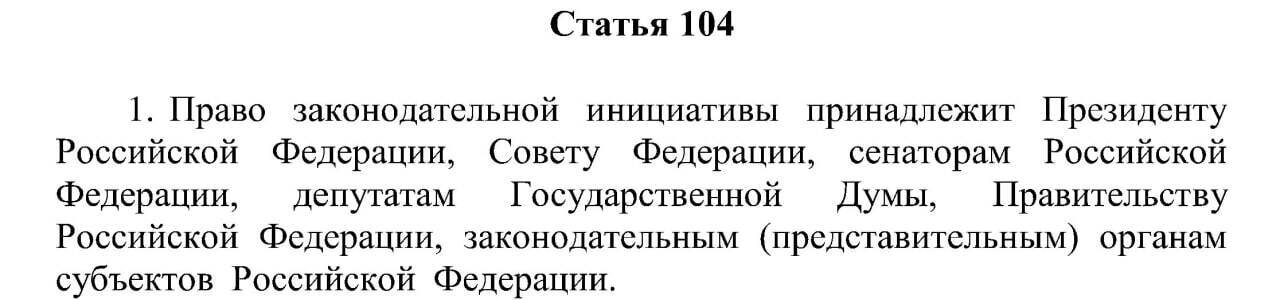 https://www.9111.ru/questions/77777777723953706/Региональные СМИНовости Тольятти, 13.06.2024, Студент из Тольятти рекомендует уравнять пенсионный возрастДоклад Романа Кожевникова, студента второго курса института права Тольяттинского госуниверситета (ТГУ), признали лучшим на ХХХI научной студенческой конференции «Государство и право: актуальные проблемы современности» и на международной VIII студенческой научно-практической конференции «Молодой исследователь: от идеи к проекту».Молодой учёный аргументированно рассказал о необходимости пересмотреть возраст выхода на пенсию мужчин.Научные форумы проходили на базе юридического факультета Марийского государственного университета. Студент ТГУ участвовал в них онлайн с научной работой «Особенности реализации права граждан на пенсионное обеспечение в РФ».– В России все граждане, независимо от пола обладают равными правами. Но при этом законодательством установлен разный возраст выхода на пенсию: для мужчин – 65 лет, для женщин – 60 лет, хотя пенсионные права непосредственно обусловлены правом граждан на труд.Такое расхождение, на мой взгляд, противоречит статье 19 Конституции РФ, гарантирующей равенство всех граждан, и не соответствует сложившейся в России социально-экономической обстановке, а именно реальному сроку жизни мужчин, большая часть которых не доживают до пенсионного возраста.В своём докладе я обосновал необходимость пересмотра установленного законом возраста выхода мужчин на пенсию, сравняв его с возрастом выхода на пенсию женщин.Участниками конференции «Государство и право: актуальные проблемы современности» стали свыше 300 студентов, аспирантов и молодых учёных вузов из 28 субъектов РФ, а также Беларуси, Таджикистана, Киргизии и Израиля.Доклад Романа Кожевникова был признан лучшим в секции «Социальные и гуманитарные науки».https://augustnews.ru/student-iz-tolyatti-rekomenduet-uravnyat-pensionnyy-vozrastНОВОСТИ МАКРОЭКОНОМИКИРБК - Инвестиции, 13.06.2024, Минэк уточнил параметры института защиты держателей конвертируемых бумагМинэкономразвития планирует защитить права держателей конвертируемых ценных бумаг путем введения института «подтверждающего лица». В обновленной версии законопроекта ведомство уточнило круг лиц, которые могут им стать.Министерство экономического развития предложило ввести институт «подтверждающего лица» при конвертации депозитарных ценных бумаг, следует из законопроекта, разработанного ведомством (есть у «РБК Инвестиций»). Его авторы предлагают внести поправки в закон «О рынке ценных бумаг», согласно которым такое лицо будет гарантировать, что конвертация ценных бумаг в акции пройдет в рамках действующего законодательства и в соответствии с условиями о выпуске таких ценных бумаг. Подлинность документа подтвердили в пресс-службе Минэкономразвития, пресс-служба ЦБ не ответила на запрос.Минэкономразвития и ранее предлагало эту инициативу, однако сейчас список подтверждающих лиц был скорректирован. В первой версии в перечень входили: российская биржа, кредитная или аудиторская организация, депозитарий или регистратор (профучастник, который по договору с эмитентом ведет реестр владельцев его ценных бумаг), а также информационное агентство, аккредитованное ЦБ.«Если решением о выпуске конвертируемых ценных бумаг предусматривается обязанность эмитента осуществить конвертацию всех ценных бумаг, и при этом такая обязанность подлежит исполнению в срок, определенный указанием на событие, либо ее исполнение поставлено в зависимость от наступления определенных условий и/или обстоятельств, в таком решении о выпуске конвертируемых ценных бумаг может быть указано лицо, определяющее наступление указанного события либо условий и/или обстоятельств, по поручению (распоряжению) которого осуществляется конвертация ценных бумаг», - указано в законопроекте.Это лицо будет обязано направить поручение (распоряжение) о конвертации ценных бумаг держателю реестра в лице депозитария, который осуществляет централизованный учет прав на конвертируемые ценные бумаги.Привлечение подтверждающего лица не будет обязательным для эмитента. Как отмечается в пояснительной записке, он будет принимать решение об этом «с учетом экономической целесообразности».«На текущем этапе Минэкономразвития предусматривает институт подтверждающего лица и уточняет круг организаций, которые могут выступать в этом качестве, исключая в том числе представителей владельцев облигаций. Выполнение представителем владельцев облигаций полномочий подтверждающего лица предполагало бы его заинтересованность, поскольку он исполняет решения владельцев облигаций и защищает их интересы», - прокомментировал «РБК Инвестициям» инициативу первый заместитель министра экономического развития Илья Торосов.В законопроекте предусматривается, что подтверждающим лицом могут стать: •	брокер; •	дилер; •	депозитарий; •	управляющая компания акционерных инвестиционных фондов; •	управляющая компания паевых инвестиционных фондов; •	управляющая компания негосударственных пенсионных фондов; •	кредитная организация; •	регистратор; •	информационное агентство, аккредитованное ЦБ; •	аудиторская организация. По словам Торосова, законопроект направлен на привлечение инвестиций в российскую экономику. «Он позволяет расширить для эмитентов возможность по привлечению инвесторов, а потенциальным владельцам конвертируемых ценных бумаг дает возможность выбора варианта инвестирования своего капитала», - объяснил Торосов. Чиновник считает, что введение института подтверждающего лица повышает привлекательность инструмента конвертируемых ценных бумаг, обеспечивая высокий уровень защиты прав их владельцев.Осуществление функций подтверждающего лица не станет новым видом профессиональной деятельности. Регулирование схожих правоотношений уже регламентировано законом «О рынке ценных бумаг».Конвертируемые бумаги - это ценные бумаги, которые при достижении определенных условий становятся акциями компании.Привилегированные конвертируемые акции - это бумаги, которые можно обменять на другие виды привилегированных акций или на обыкновенные бумаги. Обычно право на обмен есть в течение определенного периода.Конвертируемые облигации также могу стать акциями при достижении самых различных целей. Такие облигации. имеющий более низкую процентную ставку, позволяют компаниям получить более дешевое финансирование и при этом временно избежать размытия акционерного капитала, в отличие от SPO. Например, Telegram в 2021 году разместил облигации, номинал которых может быть конвертирован в акции в случае проведения IPO. Причем конвертация пройдет с дисконтом, а его размер будет зависеть от даты размещения акций.На российском рынке подобный инструмент не получил широкого распространения. Ранее российские эмитенты выпускали конвертируемые евробонды, чтобы дополнительно привлечь зарубежных инвесторов и занять дешевле.О возможности появления на внутреннем долговом рынке первой рыночной облигации, конвертируемой в акции в конце января 2024 года писал «Коммерсантъ». Согласно его источникам, такую бумагу могла бы предложить инвесторам золотодобывающая компания «Полюс». Номинал облигации - в юанях, а условие ее обмена на акции - рост стоимости акций к дате погашения долговой бумаги на Московской бирже более чем на 40-45%. Если роста акции не произошло бы, то был бы выплачен номинал и купонный доход.Идея законопроекта состоит в поддержании механизмов инвестирования в долгосрочные инфраструктурные проекты, считает исполнительный директор Ассоциации розничных инвесторов (АРИ) Илья Херсонцев. «Создание конвертируемых инструментов неизбежно наталкивается на вопрос о том, как быть, если эмитент не совершает самостоятельно действий по конвертации облигаций и привилегированных акций в обыкновенные акции в предусмотренных эмиссионными документами случаях. Судебные разбирательства в такой ситуации могут затянуться на годы, за это время инфраструктурный проект не будет развиваться и понесет ущерб от простоя. измеряемый миллиардными суммами», - поясняет Херсонцев.По его мнению, предложенный механизм похож на банковский аккредитив при продаже квартиры, когда продавец получает деньги от банка вне зависимости от действий покупателя, но после предъявления документов о передаче квартиры.Так, законопроект предлагает предоставить специальному третьему лицу право изучить документы и обстоятельства, которые свидетельствуют о нарушении условий проспекта эмиссии изначального инструмента - привилегированной акции или облигации, и если событие имело место быть, вынести свое решение о его конвертации в обыкновенные акции, которое держатель реестра будет обязан исполнить, объясняет глава АРИ.«Таким образом, проект законно и быстро перейдет под контроль инвесторов, и они смогут подобрать его нового исполнителя в короткие сроки», - рассуждает Херсонцев.Для розничных инвесторов пока данный инструмент не интересен, отмечает он. Ближайший его аналог - это конвертация субординированных облигаций в акции банком. В этой ситуации Банк России выступает таким третьим лицом, которое оценивает необходимость конвертации, добавляет эксперт.Член совета Ассоциации владельцев облигаций (АВО) Алексей Пономарев отмечает, что рынок уже давно нуждается в работающем механизме конвертации. По его оценкам, это было бы актуально в период высоких процентных ставок. Однако Пономарев не исключает, что текущая редакция законопроекта может создавать дополнительные трудности для реализации инвесторами своих прав.«Поскольку установление подтверждающего лица является правом эмитента, велики риски, что этот институт может перенять все ненадлежащие практики института представителей владельцев облигаций, который существенно дискредитирован и фактически во многих спорных ситуациях используется не для защиты инвесторов, а в интересах недобросовестных эмитентов», - считает Пономарев.Более того, пока непонятно, как будет разрешаться конфликт интересов, так как законопроект устанавливает, что подтверждающее лицо одновременно действует в интересах эмитента и всех владельцев конвертируемых ценных бумаг, добавляет он. Лицо, выпускающее ценные бумаги. Эмитентом может быть как физическое лицо, так и юридическое (компании, органы исполнительной власти или местного самоуправления). Финансовый инструмент, используемый для привлечения капитала. Основные типы ценных бумаг: акции (предоставляет владельцу право собственности), облигации (долговая ценная бумага) и их производные. Долговая ценная бумага, владелец которой имеет право получить от выпустившего облигацию лица, ее номинальную стоимость в оговоренный срок. Помимо этого облигация предполагает право владельца получать процент от ее номинальной стоимости либо иные имущественные права. Облигации являются эквивалентом займа и по своему принципу схожи с процессом кредитования. Выпускать облигации могут как государства, так и частные компании.https://quote.rbc.ru/news/article/666866b49a79471fc0bc80acРИА Новости, 13.06.2024, Налоговая выплата семьям с детьми будет идти через социальное казначейство - Минфин РФЕжегодная налоговая выплата семьям с низкими доходами, имеющим детей, будет производиться через институт социального казначейства за счет средств федерального бюджета, рассказал замминистра финансов Алексей Сазанов на заседании общественного совета при Минфине РФ.Сазанов рассказал членам общественного совета о предложенных правительством изменениях в налоговую систему России, среди которых, в частности - усиление прогрессии по НДФЛ.«Одновременно с увеличением налоговых ставок на доходы свыше 2,4 миллиона рублей в год предлагается предусмотреть по итогам года выплату для семей с детьми, среднедушевой доход которых ниже 1,5 прожиточных минимумов. Такая выплата будет равна 7% НДФЛ, уплаченных работающими членами такой семьи, то есть эффективная ставка НДФЛ составит 6%», - сказал Сазанов.«Эта выплата будет производиться через институт социального казначейства и идти за счет федерального бюджета, что позволит не затрагивать доходы субъектов Российской Федерации», - объяснил замминистра.Социальное казначейство объединяет различные социальные выплаты и пособия и позволяет гражданам получать поддержку без сбора документов и личного посещения различных инстанций.URA.news, 13.06.2024, Юлия КОШКИНА, Как новая шкала НДФЛ повлияет на рынок вкладовНовая шкала НДФЛ может снизить приток денег от состоятельных россиян во вклады, допускают банкиры и экономисты. Что банки смогут им предложить и как будут бороться за тех, кого не затронет повышение налогов, — в материале РБК.Введение новой прогрессивной шкалы налога на доходы физических лиц (НДФЛ) с 1 января 2025 года может отразиться на поведении российских вкладчиков, считают опрошенные РБК банкиры и экономисты. Они оценивали три параметра, на которые теоретически может повлиять налоговая донастройка: сберегательное поведение разных групп клиентов, конкуренцию банков за вкладчиков, а также ситуацию с ликвидностью кредитных организаций.Приток денег на депозиты от состоятельных россиян может снизиться, во-первых, в силу того, что часть этих средств уйдет в бюджет, а во-вторых, потому что располагающие средствами клиенты будут искать инструменты с меньшей налоговой нагрузкой, говорят некоторые эксперты. Другие возражают: при текущих рыночных ставках вклады останутся привлекательными, даже несмотря на снижение порога для применения повышенной ставки налога 15% с текущих 5 млн руб. до 2,4 млн руб. доходов в год.Минфин внес в правительство законопроект об изменениях в налоговой системе 28 мая. Они еще не приняты. Предполагается, что Госдума рассмотрит их до окончания весенней сессии, которая длится до 5 августа.Как выглядит новая шкала подоходного налогаЗаконопроект Минфина предполагает расширение прогрессии налогообложения доходов физических лиц. Вместо двух ступеней (13 и 15% с доходов, превышающих 416,7 тыс. руб. в месяц, или 5 млн руб. в год) может появиться пять:    13% при доходах до 200 тыс. руб. в месяц (2,4 млн руб. в год);    15% для части дохода в диапазоне 200–416,7 тыс. руб. в месяц (2,4–5 млн руб. в год);    18% для части дохода в диапазоне 416,7 тыс. — 1,67 млн руб. в месяц (5–20 млн руб. в год);    20% для части дохода в диапазоне 1,67–4,17 млн в месяц (20–50 млн руб. в год);    22% при доходах свыше 4,17 млн руб. в месяц (50 млн руб. в год).Как и сейчас, повышенные ставки будут применяться не ко всему доходу, а к сумме его превышения над заданными порогами.Для доходов с ценных бумаг и депозитов пять ставок применять не планируется, тут останутся только две — 13 и 15%. Первая будет применяться для доходов до 2,4 млн руб. в год, вторая — для тех, что превышают эту сумму.Чего ожидают банкиры    «Налоговая донастройка усилит конкуренцию (банков. — РБК) за деньги «нижнего сегмента» [клиентов]. Как теперь будет настроена налоговая система: больше денег будут забирать у богатых, у высокооплачиваемых [работников], а это основные депозиторы банков, и передаваться через бюджет сравнительно низкооплачиваемому сегменту», — сказал в эфире телеканала РБК первый зампред ВТБ Дмитрий Пьянов. Он считает, что в банках в целом будет «меньше ликвидности от физических лиц».    «По нашим оценкам, налоговая донастройка затронет всех, кроме массовой розницы. В целом это изменение мы оцениваем как деликатное», — говорит управляющий директор центра управления инвестиционным частным капиталом «Росбанк L’Hermitage Private Banking» Андрей Алексеев.    Обновление прогрессивной шкалы НДФЛ, скорее всего, затронет сегмент mass affluent (премиальные клиенты. — РБК), добавляет директор департамента развития частного банковского бизнеса Абсолют Банка Андрей Шадрин: «При получении прибыли от размещенных средств на депозитах для них будет заметна разница, поскольку порог для применения ставки 15% будет снижен с 5 млн до 2,4 млн руб.». Но в целом, по его словам, новая шкала НДФЛ вряд ли ощутимо и болезненно скажется на рынке депозитов.    Налоговая донастройка в меньшей степени коснется именно вкладчиков из массового сегмента, соглашается зампред правления Почта Банка Алексей Охорзин. Он, однако, не ждет усиления борьбы банков за вкладчиков с небольшими чеками, поскольку конкуренция на рынке вкладов и так существенная.    Такой же точки зрения о состоянии конкуренции придерживается руководитель управления депозитных и расчетных продуктов Т-банка (бывший «Тинькофф») Владимир Любимов. Он считает, что вклады останутся привлекательным инструментом для сбережений в условиях высоких ставок, несмотря на рост НДФЛ.    «Мы не ожидаем усиления конкуренции за «массового» вкладчика на фоне повышения прогрессивной шкалы НДФЛ — там не такой значительный подъем налога предполагается. Будет эффект на потребление, мы ожидаем некоторого охлаждающего эффекта на самых разных клиентов, но какого-то радикального сдвига в пассивах банков — перераспределения в пользу менее состоятельных вкладчиков — мы не ожидаем», — оценил в разговоре с РБК совладелец и первый зампред правления Совкомбанка Сергей Хотимский.    В Сбербанке также не ожидают существенного влияния будущих налоговых изменений на банковские продукты, сообщил его представитель. В остальных крупных банках не ответили на запрос РБК.Как влияние новой шкалы НДФЛ на поведение вкладчиков оценивают экономистыПо оценкам Минфина, в России 64 млн плательщиков подоходного налога, изменение шкалы затронет около 2 млн из них (с доходом выше 2,4 млн руб. в год), или 3,2% работающего населения. В апреле 2023 года начисленную зарплату в размере более 200 тыс. руб. получил 1,1 млн работников в стране, свидетельствуют данные исследования, которое Росстат проводит раз в два года. Зарплату свыше 3 млн руб. в том месяце получили 3,7 тыс. человек.«Повышение ставки НДФЛ для состоятельных граждан может приводить к тому, что клиенты будут меньше сберегать», — говорит главный аналитик Совкомбанка Анна Землянова.Главный экономист «Т-Инвестиций» («Тинькофф Инвестиций») Софья Донец считает, что наибольший эффект ощутят те, чья ставка НДФЛ вырастет до 20 и 22%, то есть «супербогатые клиенты».«Не думаю, что будет какой-то отток депозитов состоятельных россиян, но объем притока их сбережений в банки может сократиться — повышенный НДФЛ просто уменьшит объем свободных средств», — говорит она. Донец также обращает внимание, что предыдущее изменение шкалы НДФЛ и введение ставок 13 и 15% не имело «выраженного влияния» на рынок розничных пассивов.Оттока средств крупных вкладчиков ждать не стоит, пока ставки на депозитном рынке остаются высокими, соглашается главный экономист инвестиционной компании «Ренессанс Капитал» Олег Кузьмин. «В этом плане совпадение по времени корректировки налоговой системы и жесткой ДКП (денежно-кредитной политики. — РБК) является удачным», — замечает он.Как следует из статистики ЦБ, ставки по вкладам начали резко расти во второй половине прошлого года, после перехода регулятора к ужесточению ДКП. В третьей декаде мая средняя максимальная ставка по депозитам в топ-10 банков превысила 15% годовых. Маркетинговые ставки, которые сейчас предлагают банки по сберегательным продуктам, еще выше.Сиюминутного эффекта на рынок вкладов налоговая донастройка не окажет, но в перспективе те же состоятельные вкладчики должны будут уплатить еще один налог — на процентные доходы по депозитам, напоминает директор аналитического департамента инвестиционной компании «Регион» Валерий Вайсберг.«Достаточно большая группа вкладчиков, скорее всего, будет вынуждена платить налог на процентные доходы по вкладам из-за текущей высокой доходности депозитов — ставки по коротким вкладам уже превышают ключевую, и это создает поле, для того чтобы процентные доходы вкладчиков увеличились. Если брать более длинные вклады, на два-три года, то по ним тоже получится довольно высокий зазор между зафиксированной высокой ставкой по депозиту и ключевой, которая в среднем в ближайшие три года будет ниже, чем сейчас. Поэтому основной эффект от изменения налогообложения некоторые категории клиентов, вероятно, почувствуют на горизонте нескольких лет», — объясняет он.Что нужно знать о налоге на вкладыПодоходный налог на процентные доходы по депозитам появился в России в 2020 году, но его сбор дважды сдвигался из-за пандемии и кризиса. Первый раз россияне должны его заплатить в 2024 году.НДФЛ взимается не со всей суммы процентных доходов по вкладам, а только с ее части. Необлагаемая база в значительной степени зависит от величины ключевой ставки Банка России. Максимальное значение ставки ЦБ за отчетный год (за 2023-й берется значение ставки на 1 декабря — 15% годовых) умножается на 1 млн руб. Если доходы клиента по всем имеющимся вкладам за отчетный период не превысили 150 тыс. руб., налог вкладчику платить не придется. Если полученные проценты выше этого порога, то доход облагается НДФЛ по ставке 13 или 15%.Опрошенные РБК экономисты считают, что состоятельные клиенты на фоне роста налогов будут заинтересованы перераспределять сбережения в пользу инструментов, где для них сохраняются налоговые льготы.«Решения могут способствовать росту привлекательности других форм сбережений, в частности ИИСов (индивидуальных инвестсчетов) и закрытых ПИФов (паевых инвестфондов)», — говорит Кузьмин. Вайсберг допускает, что молодые состоятельные клиенты также могут заинтересоваться программой долгосрочных сбережений.«Горизонт банковских вкладов достаточно короткий — средняя дюрация вкладов составляет год-полтора, то есть на депозитах обычно лежат деньги, которые люди не готовы размещать вдолгую. Перевод сбережений в иные, более длинные инструменты может быть интересен молодым специалистам с высокими зарплатами: их высокие доходы и так будут облагаться повышенным НДФЛ, поэтому дополнительный налог на вклады снизит интерес таких клиентов к депозитам. И в принципе эта категория населения уже более ориентирована на новые инструменты, чем вкладчики старшего возраста, которые привыкли формировать пассивный доход за счет классических депозитов», — объясняет эксперт.Россияне с низкими доходами, хотя и выиграют от изменения НДФЛ, вряд ли станут теми, кто сможет формировать депозитную базу банков, говорит Донец. Для таких граждан планируются новые льготы в виде налоговых вычетов, но высвободившиеся средства они скорее направят на текущее потребление, а не на депозиты.«Эта группа клиентов исторически почти ничего не сберегала, у них нет сбережений на вкладах. Они не являются прицельной клиентской группой банков, поскольку их доходы быстро прокручиваются по счетам и уходят на потребление. <…> Рост конкуренции банков в целом за массовый сегмент клиентов затронет не вклады. Преимущества скорее будут у банков, которые обслуживают социальные выплаты, — у них может вырасти объем условно «бесплатных» остатков на текущих счетах граждан. Но это не очень большие деньги», — рассуждает главный экономист «Т-Инвестиций».Сколько россияне держат на депозитах в банкахНа 1 мая 2024 года сбережения населения в российских банках составляли почти 48 трлн руб., следует из статистики ЦБ. 66,7% этой суммы, или 32,03 трлн руб., хранится на вкладах. С начала года объем остатков вырос на 9,4%, или на 2,74 трлн руб. Примерно три четверти вкладов россиян (на 24,24 трлн руб.) были открыты на срок до года.По данным Агентства по страхованию вкладов (АСВ), на 1 апреля 2024 года средний размер вклада физлица достигал 343 тыс. руб. Исторически количество клиентов с крупными депозитами в России невелико, но доля их сбережений в общем объеме значительна.Полные данные о распределении депозитов АСВ раскрывало по итогам третьего квартала прошлого года. Тогда на вклады размером свыше 10 млн руб. приходилось 30,3% общей суммы средств на розничных депозитах. Но таких вкладов всего 0,1%. (В статистике АСВ учитывается именно количество счетов, а не клиентов банков: у одного человека может быть несколько депозитов.)Доля «чеков» от 3 млн до 10 млн руб. составляла 14,1% от совокупного объема, от 1 млн до 1,4 млн руб. — 10,5%. Это менее 3% от количества открытых депозитов физлиц.Вклады до 1 млн руб. занимали 28,8% всего объема депозитных сбережений населения, но их доля в общем количестве высокая — 96,5%.Эффект налоговой донастройки на ликвидность банков«Рынок розничных пассивов к концу 2024 года будет составлять порядка 55 трлн руб. Новая прогрессивная шкала налогов позволит собирать в бюджет с 2025 года дополнительно порядка 530 млрд руб. в год (оценка Минфина. — РБК). Соответственно, денежная масса, которая не будет поступать в рынок депозитных продуктов, составит меньше 1% этого рынка», — рассуждает Любимов. Он называет эффект от налоговых изменений незначительным.Ситуация с ликвидностью в банковском секторе в целом устойчивая, говорит Вайсберг. Он отмечает, что банки этой весной «начали новую конкуренцию за деньги вкладчиков», но это объясняется сохраняющимся высоким спросом на кредиты.«Скорее всего, через полгода и более длительное время спрос на кредиты снизится (будут сворачиваться льготные программы, отложенный спрос на автомобили и на ссуды будет удовлетворен), мы будем наблюдать скорее негативную динамику кредитования, и на этом фоне дополнительные деньги от вкладчиков могут быть не особо нужны. Насколько длительным будет цикл замедления кредитования, мы пока не знаем, но вполне возможно, что в тот момент, когда налоговые изменения вступят в силу, банки по-прежнему не будут остро нуждаться в наращивании розничных пассивов», — полагает экономист.Изменение прогрессивной шкалы НДФЛ может косвенно влиять на ситуацию с ликвидностью в банковском секторе, считает главный аналитик Совкомбанка Анна Землянова: «Повышенные налоги будут оседать на депозитах компаний, после того как государство потратит эти средства. Депозиты компаний обычно меньше по срочности. Для выполнения нормативов ликвидности банкам может потребоваться держать больше высоколиквидных активов».Банки будут ориентироваться на влияние налоговых изменений на ликвидность, но фокус будет сделан на перетоке средств компаний, замечает Донец.«Есть депозиты юрлиц, они достаточно объемные. Налоговые меры (например, повышение налога на прибыль. — РБК) перераспределят эти деньги в сторону госсектора и бюджета, и это будет иметь значение для ситуации с ликвидностью в отдельных банках. В целом по системе эффект может быть нейтральным — средства, изъятые в виде налогов у одних, перераспределятся в пользу других экономических агентов и все равно «осядут» в экономике, но переток фондирования может быть в пользу банков, более тесно связанных с госсектором», — поясняет она.https://www.rbc.ru/finances/13/06/2024/66688d6f9a7947544d0c713aРИА Новости, 13.06.2024, Песков: Центробанк России в состоянии обеспечить стабильность на всех рынкахЦентробанк России в состоянии обеспечить стабильность на всех рынках, заявил пресс-секретарь президента РФ Дмитрий Песков, комментируя санкции, введенные США в отношении Московской биржи.«Давайте исходить из тех заявлений, которые прозвучали из Центробанка. Собственно, Центробанк - это мегарегулятор, он в состоянии обеспечить стабильность на всех рынках, что и делается», - сказал Песков журналистам на просьбу прокомментировать соответствующие санкции США.Отвечая на вопрос, думает ли Россия над ответными мерами на введенные санкции, он сказал: «Мы думаем над действиями, которые наилучшим образом будут соответствовать нашим интересам».США в среду расширили санкции против России, включив туда Мосбиржу, Национальный клиринговый центр и Национальный расчетный депозитарий. На этом фоне биржевые торги долларом, евро и гонконгским долларом были приостановлены и перенесены на внебиржевой рынок.РИА Новости, 13.06.2024, Инфляция в РФ идет ближе к верхней границе прогноза в 4,3-4,8%, ЦБ в июле уточнит егоИнфляция в России идет ближе к верхней границе прогноза в 4,3-4,8%, может даже превысить его, ЦБ уточнит прогноз в июле, заявил глава департамента денежно-кредитной политики Банка России Кирилл Тремасов.ЦБ в четверг проводит в Мурманске коммуникационную сессию по денежно-кредитной политике.«Динамика инфляции сейчас идет ближе к верхней границе, даже скорее с некоторым превышением верхней границы. Мы будем уточнять прогноз по итогам июльского заседания», - сказал Тремасов, выступая в рамках сессии.Он добавил, что цель ЦБ обеспечить инфляцию на уровне 4% - это основная цель денежно-кредитной политики.НОВОСТИ ЗАРУБЕЖНЫХ ПЕНСИОННЫХ СИСТЕМНовости пенсионной отрасли стран дальнего зарубежьяProDengi.kz, 13.06.2024, Ирина ЛЕДОВСКИХ, Названы размеры пенсий в разных странах мираРазмер средней пенсии варьируется по всему миру в зависимости от экономики государств, социальной политики правительств, уровня ВВП. Далее мы сравнили пенсии в разных странах и выяснили, от чего они зависят, сообщает prodengi.kz.США  Пенсионная система США состоит из трех основных компонентов: социального (выплаты от государства), выплаты от работодателя и личные накопления.   Социальное обеспечение (Social Security) Социальная пенсия полностью зависит от выплат правительства. Размер этих выплат зависит от заработка и официального стажа работы. Средняя пенсия в стране составляет 1,8 тыс. долларов в месяц. Пенсионные планы работодателей (Employer-Sponsored Plans) В США пенсионные планы работодателей принято называть 401(k) - по номеру статьи Налогового кодекса США. Эта статья разрешила работникам вносить на свои личные накопительные пенсионные счета часть зарплаты до уплаты подоходного налога. Кроме этого, и работодатели могут в добровольном порядке вносить средства на те же счета, и такие платежи тоже не облагаются налогом. Доля взносов работодателей колеблется в широких пределах — от 10% до 100% от зарплаты.  Личные пенсионные накопления (Individual Retirement Accounts, IRAs) Личные пенсионные счета, такие как традиционные IRA и Roth IRA, позволяют людям откладывать деньги на пенсию с налоговыми льготами. Германия  Пенсионная система Германии тоже состоит из трёх уровней: государственного, профессиональных отчислений, частных накоплений.  Государственная пенсия (Deutsche Rentenversicherung) Участие в программе государственного пенсионного страхования является обязательным и финансируется за счёт государственных субсидий и взносов на социальное обеспечение, производимых работающим населением. Взносы перераспределяются для осуществления выплат лицам, вышедшим на пенсию, не откладываются или инвестируются. Взносы составляют 18.6% от зарплаты (поровну делятся между работником и работодателем). Профессиональные пенсии (Betriebliche Altersversorgung, bAV) Дополнительные пенсионные схемы, предоставляемые работодателями. Эти схемы могут быть обязательными или добровольными и включают в себя как планы с установленными выплатами, так и с установленными взносами. Частные пенсионные накопления (Private Altersvorsorge) Индивидуальные пенсионные планы, включающие Riester-Rente и Rürup-Rente. Эти планы позволяют людям делать дополнительные взносы и получать налоговые льготы.ФранцияПенсионная система Франции также включает три уровня: Государственная пенсия (Régime Général) Основной уровень пенсионной системы финансируется за счет взносов работников и работодателей. Размер этих взносов - 15% от зарплаты. Профессиональные пенсии (Régimes Complémentaires) Накопленные пенсионные планы обязательные для большинства работников Франции. Такие накопления управляются пенсионными фондами ARRCO и AGIRC. Взносы и размеры пенсий зависят от уровня заработной платы. Частные пенсионные накопления (Épargne Retraite) Индивидуальные пенсионные планы – Plan d'Épargne Retraite (PER). Эти планы позволяют гражданам делать дополнительные взносы с налоговыми льготами. Китай Пенсию получают не все китайцы: работникам сельского хозяйства государство не платит вовсе. Пособие доступно только государственным служащим, менеджерам разных уровней, сотрудникам местных промышленных предприятий. Пенсионный возраст мужчин — 60 лет, женщин-менеджеров — 55 лет, остальных китаянок — 50. До достижения этого возраста в пенсионный фонд отчисляют 11% от зарплаты. Австралия В Австралии пенсии получают даже те, кто никогда не работал официально. Это небольшое пособие, на которое прожить невозможно. Накопительная пенсия зависит от суммы отчислений, которую австралиец делал в течение жизни. Россия В России есть социальная, страховая пенсии и выплата по государственному пенсионному обеспечению по старости. При этом все они положены законодательно и устанавливаются правительством и Социальным фондом. Казахстан  Пенсионная система Казахстана тоже состоит из трех уровней: государственный, солидарная пенсия и обязательные пенсионные взносы в ЕНПФ. Государственные пенсии Выплачивается всем гражданам Казахстана, достигшим пенсионного возраста. Солидарная пенсия Всегда зависит от стажа работы.  Накопления в ЕНПФ  Все официально работающие граждане Казахстана в обязательном порядке до налогообложения раз в месяц перечисляют 10% от заработной платы в ЕНПФ. Эти деньги управляются Национальным банком или инвестиционными компаниями. Казахстанцы могут делать дополнительные взносы. Налоговые преференции также сохраняются. С первого января 2024 года накопительная пенсионная система дополнилась новым компонентом - обязательными пенсионными взносами работодателя. Размер пенсии  Средняя государственная пенсия в Швейцарии составляет около трёх тыс. швейцарских франков (1 506 564 тенге).  Средняя государственная пенсия в Германии – 1,3 тыс. евро (626 517 тенге).  Средняя государственная пенсия во Франции составляет около 1,4 тыс. евро (674 711 тенге).  Средняя государственная пенсия в США – 1,9 тыс. долларов (851 428 тенге) в месяц. Средняя государственная пенсия в Австралии 1,4 тыс. австралийских долларов (417 520 тенге). https://prodengi.kz/post/nazvany-razmery-pensii-v-raznyx-stranax-mira 